EDITAL DE LICITAÇÃOPROCESSO LICITATÓRIO 000074/2018TOMADA DE PREÇOS 000010/2018EDITAL PROCESSO LICITATÓRIO 000074/2018TOMADA DE PREÇOS 000010/2018A Prefeitura Municipal de Janaúba, com endereço à Praça Dr. Rockert, 92, Centro, Janaúba, MG, CEP 39.440.000, inscrito no CNPJ sob o nº 18.017.392/0001-67, isento de inscrição estadual, torna pública a abertura do Processo Licitatório n° 000074/2018, na modalidade Tomada de Preços nº 000010/2018, tendo como critério de julgamento o regime de empreitada por menor preço global por lote, regime de execução indireta, regido pela Lei Federal n.º 8.666/93, de 21/6/1993, Lei Estadual n.º 14.167, de 10/01/2002, Decreto Federal nº 7.892/2013, de 23/01/2013, Lei Complementar nº 123, de 14/12/2006, e Decreto Municipal n 001/2006 e demais condições fixadas neste edital.Os trabalhos serão conduzidos pelo Presidente da Comissão Permanente de Licitações da Prefeitura Municipal de Janaúba, o Sr. Marco Antônio Carvalho Lopes, Juscilane Barbosa Santos e Luiz Henrique Ferreira Nascimento, designados pela Portaria nº 056/2018.RECEBIMENTO DAS PROPOSTAS COMERCIAIS: Dia 11/07/2018 às 09h00m. O encaminhamento das propostas deverá ser efetuado até a data e horário fixados para abertura das Propostas Comerciais na Praça Dr. Rockert, 92, Centro, Janaúba MG – CEP: 39.440.000, no Setor de Licitações. ABERTURA DA SESSÃO: Dia 11/07/2018 às 09h00m. O encaminhamento das propostas deverá ser efetuado até a data e horário fixados para abertura das Propostas Comerciais na Praça Dr. Rockert, 92, Centro, Janaúba MG – CEP: 39.440.000, no Setor de Licitações. I-OBJETOContratação de empresa especializada para serviços de recuperação e revitalização de logradouros públicos no município de Janaúba/MG, conforme especificações constantes dos anexos.II – ÁREA SOLICITANTESecretaria Municipal de ObrasIII – CONSULTAS, ESCLARECIMENTOS E IMPUGNAÇÃO AO EDITAL.1 - Cópia deste Edital estará disponível no setor de licitações e permanecerá afixada no quadro de avisos localizado no Quadro de Aviso da Prefeitura Municipal Praça Dr. Rockert, 92, Centro, Janaúba MG – CEP: 39.440.0002 - As pessoas jurídicas e/ou representantes que tiverem interesse em participar do certame, obrigam-se a acompanhar as publicações referentes ao processo no Diário Oficial do Município, quando for o caso, com vistas a possíveis alterações e avisos.3 - Os pedidos de esclarecimentos sobre o Edital poderão ser encaminhados para o endereço Praça Dr. Rockert, 92, Centro, Janaúba MG – CEP: 39.440.000Setor de Licitação ou e-mail: licitacaojanauba@yahoo.com.br. As despesas decorrentes da execução das obras programadas correrão por conta de recursos próprios/convênios da dotação orçamentária da Prefeitura Municipal.03.0101.20.605.0003.1006.44905100 Ficha 109 Fonte 1.00 03.0101.20.605.0003.1006.44905100 Ficha 110 Fonte 1.24A habilitação dos interessados iniciará às 19:00 horas do dia 11 de julho de 2018, na Sala de Licitações da Prefeitura Municipal.Maiores informações poderão ser obtidas através dos telefones OXX– 38-3821-4009, ou na Praça Dr. Rockert, 92, Centro, Janaúba MG – CEP: 39.440.000 Setor de LicitaçãoADVERTÊNCIASA presente licitação, na modalidade de TOMADA DE PREÇO, objetivando a contratação de obras de interesse do Município de regula-se por este EDITAL constituído de partes e anexos, na seguinte seqüência: PARTE I-NORMAS ESPECIAIS;PARTE II-NORMAS GERAIS;PARTE III-NORMAS CONTRATUAIS;ANEXO I-MINUTA DE CONTRATO;ANEXO II-MODELO DE PROPOSTA DE PREÇOS;ANEXO III-DECLARAÇÃO DE QUE NÃO EMPREGA MENOR;                            ANEXO IV -MODELO DE CARTA DE CREDENCIAMENTO 		     ANEXO V  -MODELO TERMO DE VISTORIA (VISITA TÉCNICA).		     ANEXO VI-MODELO DE ANALISE FINANCEIRAANEXO VII -MEMORIAL DESCRITIVO DA OBRA;                                ANEXO VIII- PLANILHA ORÇAMENTÁRIA;ANEXO IX – MAPAS ZONA 01 E 02.Na PARTE I - NORMAS ESPECIAIS, estão contidas as disposições aplicáveis particularmente a esta licitação. Na PARTE II - NORMAS GERAIS, estão as normas de procedimento e de julgamento. E na PARTE III - NORMAS CONTRATUAIS, as condições e regras gerais que integram o contrato.O edital prevê o procedimento a ser observado pela licitante, em caso de dúvida de caráter técnico ou legal na interpretação de seus termos. A entrega de proposta presume que a licitante tenha pleno conhecimento e entendimento de todas as regras e exigências aqui fixadas, e implica, independente de declaração expressa, sua concordância e formal aceitação deste edital, razão porque o Município não aceitará, a partir daí, qualquer reclamação contra as normas aqui estabelecidas, salvo sua prévia e tempestiva impugnação.PARTE INORMAS ESPECIAIS1.1 - OBJETOÉ objeto da presente licitação, fundada no Procedimento Licitatório nº 000074/2018, TOMADA DE PREÇOS Nº 000010/2018, é a Contratação de empresa especializada para serviços de recuperação e revitalização de logradouros públicos no município de Janaúba/MG conforme especificações constantes do edital e anexos, com o valor total estimado pago com recursos próprios R$ 1.306.410,02 (um milhão trezentos e seis mil quatrocentos e dez reais e dois centavos) sendo a execução da obra por empreitada global, em regime de execução indireta. Serão implantados pela empresa contratada, todos os serviços necessários à instalação da obra, correndo por sua conta exclusiva, todas as despesas indiretas correspondentes a esta etapa, inclusive, espaço mínimo suficiente para a sua administração e apoio para fiscalização da contratante. 1.2 – MODALIDADE, TIPO DE LICITAÇÃO E REGIME DE EXECUÇÃOEsta licitação, na modalidade de TOMADA DE PREÇO, se processa no tipo menor preço global por lote e seu objeto será executado sob regime de empreitada global no regime de execução indireta, com fornecimento de mão-de-obra e de materiais, a preços unitários, por medição.1.3 - PRAZO DE RECEBIMENTO E JULGAMENTO DAS PROPOSTASOs envelopes de “HABILITAÇÃO” e de “PROPOSTA DE PREÇOS” de empresa(s) interessada(s) em participar (em) da presente licitação deverão ser protocolados diretamente por seu representante ou preposto, na sede da Prefeitura, Setor de Licitações, a partir das 09:00 (Nove horas) do dia 11 de julho de 2018, prazo preclusivo do direito de participação. A abertura dos envelopes protocolados e o início de julgamento dar-se-ão imediatamente depois de encerrado o credenciamento dos interessados, em sessão pública a realizar-se na Sala de Licitações, da Prefeitura, na Praça Dr. Rockert, 92 Centro Janauba MG. 1.3.1 –O credenciamento far-se-á, no início da sessão, por meio de instrumento público de procuração ou instrumento particular com firma reconhecida, com poderes para formular ofertas e lances de preços e praticar todos os demais atos pertinentes ao certame, em nome do proponente. Em sendo sócio, dirigente, titular ou assemelhado da empresa proponente, deverá apresentar cópia do respectivo Contrato Social, Declaração de Firma Individual ou Estatuto, no qual estejam expressos seus poderes para exercer direitos e assumir obrigações em decorrência de tal investidura. (estes documentos constitutivos da empresa deverão ser apresentados no credenciamento e também deverão estar inseridos no envelope de Habilitação).1.2 - Cada licitante poderá credenciar apenas um representante, que será admitido a intervir nas fases do procedimento licitatório e a responder, para todos os atos e efeitos previstos neste edital, por seu representado.1.3 - Por credenciamento entende-se a apresentação conjunta dos seguintes documentos:I-Documento oficial de identidade do representante (com cópia);II- Procuração que comprove a outorga de poderes para representar a empresa e, em especial, formular ofertas de lances de preços e praticar os demais atos pertinentes ao certame, ou documento de representação estatutária, no qual estejam expressos poderes para exercer direitos e assumir obrigações, no caso do representante ser sócio, proprietário, dirigente ou assemelhado do licitante, em decorrência de tal investidura.5.3.1 - Caso a procuração seja particular, deverá ter firma reconhecida e  estar acompanhada dos documentos comprobatórios dos poderes do outorgante (contrato social ou outro documento equivalente).1.4 – CONDIÇÕES  PARA  HABILITAÇÃO (ENVELOPE  Nº 1)Será admitida a participação na licitação, vedada a formação de consórcios, qualquer empresa Jurídica interessada, qualificada para a execução de obras de mesma natureza das que são objeto deste certame, e que comprove sua habilitação. Caso a empresa interessada não seja cadastrada no Município, deverá demonstrar seu interesse, cadastrando-se até o terceiro dia ou 72:00 (setenta e duas horas) antes do início do certame para obtenção de certificado de registro cadastral específico para a participação no processo em epígrafe. 1.4.1 - DOCUMENTAÇÃO NECESSÁRIA PARA A REALIZAÇÃO DO CADASTRO:	- Prova de inscrição no Cadastro Geral de Contribuintes (CNPJ);- Contrato Social e última alteração;- Cópia do RG e CPF dos sócios;- Prova de inscrição no cadastro de contribuintes estadual;- Prova de regularidade relativas ao Fundo de Garantia por Tempo de Serviço (CND FGTS);- Prova de regularidade para com a Fazenda Federal (Dívida Ativa da União e tributos  administrados pela Receita Federal) – CND FEDERAL;- Prova de regularidade para com a Fazenda Estadual -   CND ESTADUAL;- Prova de regularidade para com a Fazenda Municipal – CND MUNICIPAL;- Prova de inexistência de débitos inadimplidos perante a Justiça do Trabalho, mediante a apresentação de certidão negativa, nos termos do Título VII-A da Consolidação das Leis do Trabalho, aprovada pelo Decreto-Lei no 5.452, de 1o de maio de 1943.  (Lei 12.440/2011). (CNDT).- Balanço patrimonial e demonstrações contábeis do último exercício social encerrado;- Certidão negativa de falência e concordata, expedida pelo distribuidor da comarca sede da licitante;-COMPROVAÇÃO DE APTIDÃO DE DESEMPENHO TÉCNICO DA EMPRESA, através de atestado(s) ou certidão(ões) fornecido por pessoa de direito público ou privado, devidamente registrados no Conselho Regional de Engenharia, Arquitetura e Agronomia - CREA, comprovando ter executado serviços correlatos ao objeto proposto no presente edital - Prova de inscrição e regularidade da licitante junto ao CREA de sua sede;- A comprovação da condição de Responsável Técnico da empresa se fará através da Certidão de Registro e Quitação de Pessoa Jurídica emitida pelo CREA.1.4.2 – CONDIÇÕES  PARA  HABILITAÇÃO (ENVELOPE  Nº 1)Serão exigidos os seguintes documentos abaixo, inseridos no envelope nº 01, como prova de habilitação:Certificado de registro cadastral (CRC) vigente, na classe de Empreiteira de Obra (EP) feito com no mínimo 72:00 horas de antecedência a abertura da sessão; Declaração, em cumprimento da Lei 9.854/99, de que não emprega mão-de-obra de menores. Ou, empregando-a, cumpre disposição expressada no inciso I do § 3º do artigo 227 combinada com a norma estatuída no inciso XXXIII do artigo 7º, tudo da Constituição Federalc)	Prova de regularidade para com as Fazendas Federal (Dívida Ativa da União, seguridade social e tributos administrados pela Receita Federal), Estadual e Municipal, esta da sede da licitante.d)	Provas de regularidade relativas ao Fundo de Garantia por Tempo de Serviço (CND FGTS).e) 	Prova de inexistência de débitos inadimplidos perante a Justiça do Trabalho, mediante a apresentação de certidão negativa, nos termos do Título VII-A da Consolidação das Leis do Trabalho, aprovada pelo Decreto-Lei no 5.452, de 1o de maio de 1943.  (Lei 12.440/2011), (CNDT).f)	Prova de inscrição e regularidade da licitante junto ao CREA de sua sede.g)	Prova de possuir em seu quadro de funcionários, na data prevista para entrega da proposta, profissional(is) de nível superior, detentor(es) de atestado(s) de responsabilidade técnica emitido por pessoas jurídicas de direito público ou privado, acompanhado(s) da respectiva certidão de acervo técnico, comprovando a execução de obras assemelhadas às que serão licitadas.h)	Caso o responsável técnico seja Sócio da empresa, a comprovação do vínculo será feita através da apresentação do contrato social da mesma.j)	COMPROVAÇÃO DE APTIDÃO DE DESEMPENHO TÉCNICO DA EMPRESA, através de atestado(s) ou certidão (ões) fornecido por pessoa de direito público ou privado, devidamente registrados no Conselho Regional de Engenharia, Arquitetura e Agronomia - CREA, comprovando ter executado serviços correlatos ao objeto proposto no presente edital. k)	Contrato Social ou Estatuto e sua última alteração;l)	Atestado de visita técnica; m)	Documento de identificação do Sócio administrador.n)           Prova de quitação junto ao CREA da pessoa Jurídica.o)           Prova de quitação junto ao CREA do responsável técnico da empresa.É OBRIGATÓRIA a visita técnica do licitante aos locais da execução das obras da Prefeitura Municipal de JANAÚBAMG, ocasião em que será fornecido aos interessados o Termo de Vistoria, conforme modelo constante do Anexo, documento indispensável a ser incluído no envelope “Documentação”. Visita Técnica será realizada no horário de 09:00 horas no dia 25 de junho ao dia 06 de julho de 2018 e deverá ser realizada por Engenheiro Civil ou Responsável Técnico indicado pela Empresa, com vínculo empregatício ou de trabalho na mesma, comprovado pelo ART de cargo ou função. O responsável pelo acompanhamento dos interessados será designado pelo Sr. Jonas Adenis Soares Filho, Secretário de obras e Urbanismo da Prefeitura Municipal de JANAÚBA/MG.p) Qualificação Econômica - Financeira.Balanço Patrimonial correspondente ao último exercício social encerrado (2017), na forma a seguir:1) - Tratando-se de Sociedade Anônima, publicação em Diário Oficial ou jornal de grande circulação, acompanhado das respectivas demonstrações de Contas de Resultados. 2) - No caso de Sociedades Civis, cópia autenticada do Balanço e Demonstrações Contábeis, extraídos do Livro Diário Geral devidamente registrado no Cartório de Registro de Títulos e Documentos, apresentados na forma da legislação civil competente (cópias autenticadas dos Termos de Abertura e encerramento;  do Balanço patrimonial e das demonstrações). 3) - Os demais tipos societários (micro-empresas, empresas de pequeno porte, sociedades  limitadas, firma ou empresa individual, independentemente da forma de tributação para efeitos o Imposto de Renda etc)., deverão apresentar cópias autenticadas do Balanço Patrimonial e demais demonstrações contábeis extraídos do Livro Diário Geral devidamente registrado na Junta Comercial do Estado (cópias autenticadas dos Termos de Abertura e encerramento;  do Balanço patrimonial e das demonstrações contábeis), reservando-se  ao  Pregoeiro direito de exigir a apresentação do Livro Diário para verificação de valores. 4) - A comprovação da boa situação financeira do concorrente será avaliada pelos índices de Liquidez Geral (LG), Liquidez Corrente (LC), Solvência Geral (SG) e Índice de Composição de Capitais, resultantes da Análise Contábil-financeira.4.1 - Comprovação da boa situação financeira da licitante através de Índices de Liquidez Geral (LG), Solvência Geral (SG) e Liquidez Corrente (LC), resultantes da aplicação das fórmulas do anexo VI:4.2 - Comprovação do subitem anterior deverá se dá através de declaração devidamente assinada  por profissional credenciado (Contador ou Técnico em Contabilidade), onde deverá constar as fórmulas já citadas com os respectivos valores, sendo que estes deverão ser baseados no Balanço Patrimonial e Demonstrações Contábeis ou Declaração de Lucro Presumido do último exercício (2017). 5) Será considerada apta financeiramente a empresa que atingir os índices mínimos =1,0, referente aos índices de Liquidez Geral (LG), Liquidez Corrente (LC), Índice de Composição de Capitais. Quanto à Solvência Geral (SG) deverá ser igual ou maior que 1,0. A licitante que apresentar  índice inferior ao parâmetro mínimo exigido para Composição de Capitais deverá comprovar o capital social constante do Balanço Patrimonial apresentado, correspondente a pelo menos 10% (dez por cento) do valor total estimado da contratação. n) Certidão negativa de falência e concordata, expedida pelo distribuidor da comarca sede da licitante.q) Os documentos que não tragam em seu bojo a data de validade serão considerados válidos pelo prazo de 90 (noventa) dias, exceto Atestados de Capacidade técnica e Acervos de RT.r) Serão admitidas fotocópias sem autenticação cartorial dos documentos exigidos neste edital, desde que os respectivos originais sejam apresentados na reunião de abertura dos envelopes “documentação”.s) Os documentos mencionados acima não poderão ser substituídos por qualquer tipo de protocolo.t) PARA AS EMPRESAS ABERTAS NO ANO/EXERCÍCIO DE 2017 E QUE AINDA NÃO TEM BALANÇO PATRIMONIAL É INDISPENSÁVEL A APRESENTAÇÃO DE BALANÇO DE ABERTURA E ÍNDICES CONTÁBEIS SOB PENA DE INABILITAÇÃO.1.5 – APRESENTAÇÃO E JULGAMENTO DAS PROPOSTAS DE PREÇOS (ENVELOPE  Nº 02)A apresentação e julgamento das propostas observarão as regras aplicáveis às licitações em geral promovidas pelo Município, contidas na parte II - normas gerais, exceto no que contrariarem as estipuladas nesta parte I, especificamente para a presente licitação, as quais prevalecem sobre aquelas em caso de divergência.1.5.1 - A licitante deverá formular sua proposta de preços obedecendo à minuta contida no anexo II deste edital, fazendo-a acompanhar da planilha de Orçamento conforme anexo III, Mapas zona 01 e 02 anexo IX, uniformizadora de propostas, com respectiva cotação de preços que justifique a fixação do preço estimativo total, final, proposto. Este preço, assim como os unitários, hão de estar expressos em Reais e referidos ao mês de elaboração e apresentação da proposta, deverá estar datada e assinada pelo representante legal da licitante.- A proposta de preços, com prazo mínimo de validade de 60 (sessenta) dias contados da data de sua entrega, contida no envelope de nº 02, será apresentada em uma (01) via, com todas as folhas carimbadas e rubricadas pelo responsável legal do proponente ou por procurador especialmente constituído.1.5.2 - As atividades e quantidades indicadas na planilha de orçamento (anexo III), embora criteriosamente levantadas, são meramente informativas e destinadas à uniformização das propostas. A licitante que vier a ser contratada receberá pelos serviços de engenharia licitados o valor resultante das quantidades efetivamente executa, medidas com base nos preços unitários por ela propostos.1.5.3 - A Comissão de Licitação poderá corrigir, de ofício, erros de cálculo porventura existentes na planilha justificadora do preço proposto por qualquer das licitantes. Para tanto prevalecem sempre: 1- as quantidades fixadas pela Administração (anexo III), e 2- os preços unitários cotados pela licitante.1.5.4 - O julgamento obedecerá ao critério de menor preço global por lote. Este preço final será o somatório correto obtido pela multiplicação dos preços unitários cotados pela licitante em função das quantidades estimadas na “planilha de orçamento”.1.5.5 - Nos preços propostos deverão estar computadas todas as despesas, inclusive as de mobilização e desmobilização, fornecimento de EPI's (equipamentos de proteção individual), comunicação, aluguéis, reprografia, veículos, combustível, locação da obra, execução de serviços topográficos e de controle tecnológico de materiais, escritório de obras e demais despesas de expediente, encargos sociais, impostos, bonificações e quaisquer outras ainda que não especificadas neste edital, relativas às obras e serviços objeto deste certame.1.5.6 - As propostas das licitantes deverão atender às regras fixadas no artigo 48 da Lei 8.666/93, sendo desclassificada aquela que contrariar qualquer exigência legal ou do edital, ou contiver excessivos preços unitários ou totais finais.1.5.7 - Considerar-se-ão excessivos os preços unitários e o preço final proposto por licitante quando cotados em valores excedentes aos valores propostos na PLANILHA ORÇAMENTÁRIA GERAL do valor total orçado pelo MUNICÍPIO, detalhados no anexo e o último também indicado no item  seguir.1.6 - PREÇO ORÇAMENTÁRIO DE REFERÊNCIASegundo cotação de preços unitários aplicados às quantidades da “planilha de orçamento” (anexo III), o valor de referência, estimativo GLOBAL, dos serviços licitados é R$ 1.306.410,02 (um milhão trezentos e seis mil quatrocentos e dez reais e dois centavos). O orçamento elaborado pelo MUNICÍPIO DE JANAUBA MG é referenciado à data de apresentação da proposta, mês determinante do “Io” para o efeito de reajustamento.1.7 - PRAZO DE VIGÊNCIAO presente contrato terá vigência a partir da data de sua assinatura até 31 de dezembro de 2018.. 1.8 - FONTE DE RECURSOSAs obras postas em licitação serão custeadas por recursos próprios/convênio da dotação orçamentária municipal, rubrica:03.0101.20.605.0003.1006.44905100 Ficha 109 Fonte 1.00 03.0101.20.605.0003.1006.44905100 Ficha 110 Fonte 1.24PARTE IINORMAS GERAIS2.1 - REGIME LEGALAs licitações de interesse do MUNICÍPIO, e consequentes contratações regem-se basicamente pelas normas consubstanciadas na Lei 8.666, de 21 de junho de 1993, na sua redação vigente, bem como, no que lhes forem aplicáveis, pela norma e Instrução Normativa 009/2003, modificada pela Instrução Normativa 007/2004 do TCEMG.2.2 - PARTICIPANTESPoderá participar da licitação somente empresa nacional que satisfaça às exigências especificadas na parte I - normas especiais deste edital, vedada, expressamente, a formação de consórcios.2.2.1 - Está impedida de participar desta licitação a empresa que entre seus dirigentes, gerentes e responsáveis técnicos, haja alguém que integre o quadro de pessoal da Prefeitura Municipal de Janaúba MG.2.3 - PROCEDIMENTOÀ empresa licitante cumpre apresentar dois envelopes, numerados, opacos e fechados, endereçados ao Município, contendo o de número 1 os documentos de sua “habilitação”, e o de número  sua “proposta de preços”. Os envelopes serão identificados, externamente, apenas com a indicação de seu conteúdo, o número da licitação, o nome e endereço da licitante, da seguinte forma:“DOCUMENTAÇÃO”PROCESSO LICITATÓRIO Nº 000074/2018TOMADA DE PREÇOS Nº 000010/2018COMISSÃO PERMANENTE DE LICITAÇÃO DA PREFEITURA MUNICIPAL DE JanaúbaMG.Identificação da licitante“PROPOSTA”PROCESSO LICITATÓRIO Nº 000074/2018TOMADA DE PREÇOS Nº 000010/2018COMISSÃO PERMANENTE DE LICITAÇÃO DA PREFEITURA MUNICIPAL DE JanaúbaMG.IDENTIFICAÇÃO DA LICITANTE2.3.1 - A “proposta de preços” deverá ser apresentada em uma única via, datilografada ou computadorizada, sem emendas ou rasuras, em papel timbrado da proponente, acompanhada de seus anexos, com todas as folhas numeradas e rubricadas.2.3.2 - A empresa interessada que tenha dúvida de caráter técnico ou legal na interpretação dos termos deste edital poderá consultar a respeito com a Comissão de Licitação, através de carta protocolada no Setor de Licitações da Prefeitura Municipal de Janaúba MG, com sede a Praça Dr. Rockert, 92, Centro Janauba MG, até o quinto dia útil anterior à data fixada para abertura das propostas. Todas as respostas serão dadas por escrito, pela Comissão, podendo ser retiradas, mediante recibo, a partir do quarto dia útil anterior à data fixada para abertura das propostas. A Administração remeterá a todas as solicitantes, via fax ou e-mail, as respostas dadas. Mas, não aceitará reclamações quanto ao não recebimento, já que prevalecerá sempre a obrigação das interessadas em retirar cópias oficiais.2.3.3 - Poderá manifestar-se no curso dos trabalhos de julgamento, em nome da empresa licitante, tão somente seu dirigente, preposto ou procurador, os dois últimos credenciados através de documento entregue, no ato de julgamento à Comissão de Licitação. O credenciamento há de conter, obrigatoriamente, dentre outros, o poder especial para renunciar ao direito de retenção do prazo de recurso, na hipótese de inabilitação ou de desclassificação.2.3.4 - Abrindo os trabalhos os representantes das licitantes serão convidados a rubricar, juntamente com os membros da Comissão, os invólucros que contenham os documentos de “habilitação” as “propostas de preços” das concorrentes, em garantia de sua autenticidade e inviolabilidade, prevenindo a hipótese de seu não conhecimento no curso da reunião instalada. Em seguida dar-se-á início à abertura dos envelopes que contenham os “documentos de habilitação”, cujo conteúdo será submetido ao exame e rubrica dos credenciados que a tanto se interessarem.2.3.5 - Concluído o exame da documentação apresentada, rubricada esta pelos prepostos, e formuladas eventuais impugnações, cumprirá à Comissão de Licitação, se possível na mesma assentada, anunciar sua decisão quanto à habilitação das empresas licitantes, e consultá-las sobre seu interesse pela interposição de recursos e retenção de prazo para esse fim.2.3.6 - Havendo protesto por recurso a reunião será suspensa, até que solucionado o incidente. Não havendo, proceder-se-á a abertura dos envelopes que encerram as “propostas de preços” das empresas habilitadas, cujo conteúdo também será submetido ao exame dos interessados. Após análise, se possível na mesma assentada e com base nas condições preceituadas neste edital, a Comissão pronunciará a classificação final, ou a fará publicar no Diário Oficial.2.3.7 - Compete à Comissão de Licitação consignar, em ata, a síntese dos fatos ocorridos e pronunciados, submetendo todo o procedimento à decisão do Prefeito Municipal.2.3.8 - O Município se reserva o direito de, por despacho fundamentado do Prefeito:a)	revogar a licitação, em razão de interesse público;b)	anular, total ou parcialmente, o procedimento, em razão de ilegalidade ocorrida em seu curso;c) 	homologar o resultado do julgamento.2.4 - RECURSOSÉ admissível, em qualquer fase da licitação ou da execução do contrato que dela resulte a interposição de recurso para o Prefeito, na conformidade dos preceitos contidos no artigo 109 da Lei 8.666/93.2.4.1 - Na fase de licitação os recursos serão dirigidos ao Prefeito por escrito, através da Comissão de Licitação, necessariamente entregues e registrados, em seu original, no Protocolo Geral da Prefeitura de Janaúba MG, na Rua Praça Dr. Rockert, 92, Centro Janauba MG, no período de segunda-feira a sexta-feira de 13:00 às 18:00 Horas.2.5 – IMPUGNAÇÃOA impugnação de qualquer dos termos deste edital, a teor do disposto nos §§ 1º e 2º do artigo 41 da Lei 8.666/93, exige protocolo da peça original, devidamente assinada pela parte interessada e, no caso de solicitante, com cabal demonstração desta condição privilegiada.2.5.1 – A Administração deverá responder a impugnação até o dia anterior ao designado para protocolo das propostas, cabendo à interessada retirar cópia da resposta, mediante recibo, dentro do prazo acima fixado, na sede da Prefeitura. A Administração remeterá ainda, via e-mail ou via fax, cópia do julgamento da impugnação. Mas, não aceitará reclamações quanto ao não recebimento, já que prevalecerá sempre a obrigação da interessada em retirar cópia da decisão adotada.2.6 - CLÁUSULA DE ADESÃOO protocolo da proposta implica, independentemente de declaração expressa por parte da licitante, a aceitação integral e irretratável dos termos deste edital, seus anexos e especificações – salvo tempestiva e formal impugnação de seus termos – bem como implica a obrigação de observância dos regulamentos administrativos e das normas técnicas, gerais ou especiais, aplicáveis.2.7 - APLICAÇÃO DAS “NORMAS GERAIS”As normas preceituadas nesta parte II - normas gerais aplicam-se às licitações em geral promovidas pelo Município, com as exceções e alterações que porventura tenham sido estabelecidas na parte I - normas especiais deste edital, prevalecendo estas sobre aquelas em caso de divergência.PARTE IIINORMAS CONTRATUAIS3.1 - CONTRATAÇÃOAs contratações de empresas para execução de obras de interesse do Município, oriundas de licitações por ele promovidas, assim como os procedimentos que lhes der origem, reger-se-ão pelas normas consubstanciadas na Lei 8.666, de 21 de junho de 1993, com suas alterações vigentes e pelas regras fixadas nesta parte III – normas contratuais.3.1.1 - Nenhum trabalho será realizado sem cobertura de específica “ordem de serviço” previamente emitida. A contratada deverá atender, no prazo máximo de três dias, as ordens recebidas para mobilização de pessoal e de equipamento, indicando o Responsável Técnico da obra.3.2 - GARANTIA DE EXECUÇÃOHomologado o resultado de julgamento da licitação, a empresa à qual couber a adjudicação das obras licitadas será convocada para inicio das obras com respectiva Ordem de Serviços devidamente assinada pela autoridade municipal.3.3 - PEÇAS  INTEGRANTES DO CONTRATOConstituirão peças integrantes do contrato, independentemente de transcrição no instrumento respectivo, o edital de licitação nº 000074/2018 TOMADA DE PREÇOS 000010/2018 e seus anexos, a proposta de preços.3.4 – DIREITOS E RESPONSABILIDADES DAS PARTES3.4.1 - São direitos da contratante:a)	emitir a essencial “ordem de serviço” inicial, com definição de sua abrangência;b)	fiscalizar, direta ou indiretamente, as obras e serviços contratados, visando ao atendimento das normas técnicas, especificações e projetos integrantes do edital, adotando medidas que se revelem necessárias à melhor produtividade ou qualidade do objeto contratado;c)	aplicar, quando for o caso, as penalidades previstas em Lei e neste edital;d)	solicitar e receber, a qualquer tempo, dados e informações referentes ao objeto contratado;e)	receber o objeto licitado, tal como projetado, licitado e contratado, pronto e acabado, atendidas as normas técnicas que lhe forem pertinentes;f)	ordenar correções, reparos, remoções, reconstruções ou substituições que se fizerem necessárias, tudo às expensas da contratada, na hipótese de vícios, defeitos ou incorreções na execução ou no fornecimento do objeto contratado;3.4.2 - São responsabilidades da contratante:a)	proceder ao reajustamento de preços, nos termos e condições fixados no edital e no contrato, atendida a legislação federal quanto à periodicidade;b)	manter o equilíbrio econômico e financeiro do contrato;c)	cumprir as obrigações que lhe são fixadas, contrario sensu, nos incisos XIII a XVI do artigo 78 da Lei 8.666/93.3.4.3 - São direitos da contratada:a)	receber, livre e desembaraçada, a área ou local em que se implantará o objeto do contrato;b)	receber, dentro do prazo contratual, sob pena de correção monetária, os valores relativos às obras executadas e medidas, segundo planilha apresentada neste Edital pela Administração.c) 	executar, tal como projetado e contratado, o objeto licitado, salvo sua redução no limite permitido no § 1º do artigo 65 da Lei 8.666/93;3.4.4 - São responsabilidades da contratada:a)	Iniciar as obras somente após recebimento da Ordem de serviços, logo após a assinatura do contrato;b)	assinar o contrato elaborado na conformidade da minuta que integra o edital, dentro do prazo que lhe for assinado;c)	executar a obra com estrita obediência dos projetos, das especificações, dos detalhes técnicos e das instruções emanadas da contratante, atendendo com absoluto rigor as normas técnicas que lhe forem aplicáveis;d)	promover a anotação de responsabilidade técnica junto ao CREA;e)	cumprir dentro dos prazos estabelecidos, as obrigações assumidas;f)	assegurar durante a execução, a proteção e conservação dos serviços prestados;g) 	reparar, corrigir, remover, reconstruir ou substituir, imediatamente, às suas expensas, no total ou em parte, o objeto do contrato em que se verificarem vícios, defeitos ou incorreções resultantes da execução ou de materiais empregados, independentemente das penalidades aplicáveis ou cabíveis;h) 	permitir e facilitar à Fiscalização do Município a inspeção da obra, em qualquer dia e horário, devendo prestar todos os esclarecimentos solicitados;i) 	Informar à Fiscalização do Município a ocorrência de qualquer fato ou condição que possa atrasar ou impedir a conclusão dos serviços, no todo ou em parte, indicando as medidas para corrigir a situação;j) 	executar, conforme a melhor técnica, os serviços contratados, obedecendo rigorosamente as normas técnicas da ABNT, especificações de serviço para a obra licitada e Instrução Normativa 09/2003, modificada pela Instrução Normativa 07/2003 do TCEMG, bem como as demais instruções, especificações e detalhes fornecidos ou ditados pelo Município;k) 	respeitar e fazer respeitar, sob as penas legais, a legislação e posturas municipais sobre execução de serviços em locais públicos;l) 	manter no local da obra preposto aceito pela Administração, com poderes para representá-la na execução do contrato;m) 	responder por danos causados diretamente ao Município ou a terceiros, decorrentes de sua culpa ou dolo na execução do contrato, não excluindo ou reduzindo essa responsabilidade a fiscalização ou o acompanhamento pela Administração;n) 	responsabilizar-se pelos encargos trabalhistas, previdenciários, fiscais e comerciais, resultantes da execução do contrato;o) 	manter, durante a execução do contrato, em compatibilidade com as obrigações assumidas, todas as condições de habilitação e qualificação exigidas na licitação;p) 	cumprir e fazer cumprir as normas regulamentares de Segurança, Medicina e Higiene do Trabalho.3.5 - RECEBIMENTO DO OBJETO CONTRATADOConcluído o objeto do contrato, ou resolvido este, será efetuado pela fiscalização do Município, o seu recebimento provisório e definitivo nos termos do artigo 73 da Lei Federal nº 8.666/93, após inspeção e se reconhecido o integral cumprimento das obrigações contratuais e fiel observância dos projetos, especificações e detalhes técnicos.3.5.1 - O recebimento provisório não isenta a contratada da responsabilidade decorrente de defeito de construção, nem de sua obrigação pela conservação e proteção da obra realizada, tudo sem ônus para o Município, observado o disposto na alínea “g” do sub-item 3.4.4 deste edital.3.5.2 - O recebimento provisório será formalizado em termo assinado pelas partes, dentro de quinze dias da data em que a contratada oficializar a conclusão da obra.3.5.3 - O recebimento definitivo será também formalizado mediante termo assinado pela Fiscalização do Município e pela contratada, após decurso de prazo não superior a noventa dias, uma vez caracterizada, através de vistorias, a adequada execução do objeto contratado.3.5.4 - A ausência de formalização dos termos de recebimento pelo Município eximirá de responsabilidade a contratada, desde que esta tenha comunicado, por escrito, à contratante: 1- a conclusão dos serviços, quanto ao recebimento provisório; 2- o vencimento do prazo de recebimento definitivo, dentro de quinze dias de sua exaustão.3.5.5 - O Município rejeitará, no todo ou em parte, serviço executado em desacordo com o contrato3.6 - FISCALIZAÇÃOA fiscalização da execução das obras licitadas e contratadas será feita pelo Município, através dos serviços próprios de engenharia da Prefeitura, o que não eximirá a contratada da responsabilidade pelo integral cumprimento das obrigações avençadas.3.7 - CESSÃO DO CONTRATO E SUB-CONTRATAÇÃOA contratada não poderá ceder o contrato, total ou parcialmente, a terceiros, em nenhuma hipótese. Não poderá, ainda, sub-contratar, total ou parcialmente, atividades que constituam objeto do contrato, sem a concordância do Município, manifestado após o reconhecimento da ocorrência de motivo justificado e formalizado por Termo Aditivo, através do qual se mantenha a integral responsabilidade da mesma pela execução satisfatória dos serviços correspondentes.3.8 - MEDIÇÃO E PAGAMENTOCada medição será formalizada e datada no último dia útil de cada mês, juntamente com a respectiva GLP - Guia de Liberação de Pagamento. E a sua liquidação será efetuada em até trinta dias do mês subsequente, devendo as faturas serem emitidas em reais.3.8.1 - Acompanhando a primeira fatura deverá ser apresentada a Anotação de Responsabilidade Técnica (ART) junto ao CREA. Em todas as faturas deverão ser anexadas as guias de recolhimento dos encargos sociais (INSS, FGTS) dos empregados lotados na execução do contrato, referentes ao mês da prestação dos serviços.3.8.2 - O pagamento das medições somente será liberado à contratada contra apresentação Nota Fiscal/Fatura, CND do INSS, CND do FGTS, ESTADUAL e INSCRIÇÃO DO CEI, planilha de medição devidamente aprovada pelo Fiscal de Obras do Município, Diários de Obras aprovados pelo Fiscal de Obras do Município, e observância do que determina o subitem 3.8.2 deste item.3.9 - REAJUSTAMENTO DE PREÇOSQuando o prazo de execução dos serviços excederem um ano do mês indicado como “Io” dos preços propostos, as atividades que venham a ser executadas terão seus preços reajustados de acordo com a fórmula e condições estabelecidas na minuta de contrato, obedecida a legislação federal sobre a matéria.3.10 – RESCISÃO E PENALIDADESO Município poderá promover a rescisão do contrato, se a contratada, além dos motivos previstos no artigo  80 da Lei Federal nº 8.666/93:a)	não observar qualquer prazo estabelecido neste edital ou no contrato;b)	não observar o nível de qualidade proposto ou exigível para execução dos serviços;c)	sub-contratar, total ou parcialmente, o objeto do contrato, sem prévia autorização formal do Município;d)	ceder ou transferir, total ou parcialmente, formal ou informalmente, o contrato a terceiros.3.10.1 - A rescisão, quando motivada pela Administração, implica na faculdade de adoção, pela contratada, dos direitos fixados no § 2º do artigo 79 da Lei 8.666/93; quando motivada pela contratada, acarreta a imposição das penalidades referidas no artigo 80 da mesma Lei. 3.10.2 - A rescisão será formalizada sem prejuízo da aplicação das seguintes multas:A ocorrência de fato prevista na alínea “a” implica, a critério do Município, na imposição de multa diária de valor correspondente a 0,5% (cinco décimos por cento) sobre o valor da etapa em atraso; ou de até 5% (cinco por cento) sobre o valor do contrato, em caso de descumprimento do prazo contratual de execução e entrega.A ocorrência de fato previsto na alínea “b” implica, ainda a critério do gestor do contrato, na imposição de multa de valor correspondente a até 2% (dois por cento) do valor inicial contratado, sem prejuízo da obrigação da contratada em refazer o trabalho recusado.A ocorrência de fatos previstos nas alíneas “c” e “d” implica, a critério único do gestor do contrato, na imposição de multa de valor correspondente a até 5% (cinco por cento) do valor do contrato.3.10.3 - Rescindido o contrato, a contratada:I -	terá executada ou apropriada pelo Município a garantia prestada, até o limite das multas aplicadas e ou indenizações devidas;II -	terá retido todo o crédito decorrente do contrato, até o limite dos prejuízos causados ao Município ou a terceiros.3.11 – RESOLUÇÃO DO CONTRATOConstituem condições resolutivas do contrato:a)	o integral cumprimento do seu objeto, caracterizado pelo recebimento definitivo dos serviços contratados;b)	o decurso do prazo de vigência contratual, sem que prorrogado no interesse da Administração Pública Municipal;c)	o acordo formal entre as partes, nos termos em que dispõe o artigo 472 do Código Civil Brasileiro.3.11.1 - Resolvido o contrato, pelo decurso do prazo de vigência ou por força de acordo formal entre as partes, o Município liberará a garantia prestada e pagará à contratada, deduzido todo e qualquer débito inscrito em nome desta, apenas o valor correspondente aos serviços efetivamente executados.3.12 - PUBLICIDADEO contrato, assim como qualquer termo aditivo ou apostila que lhe for incorporado, será publicado na imprensa oficial, em extrato, por iniciativa e conta do Município.Após a homologação do processo licitatório pelo Sr. Prefeito municipal será publicada convocação para assinatura do contrato no prazo de 05(cinco) dias, se a licitante não o fizer, a município de Janaúba/MG convocará o segundo colocado para assinatura nos valores do primeiro, e assim sucessivamente. 3.13 - RESPONSABILIDADE CIVILA contratada assumirá, automaticamente, ao firmar o contrato, a responsabilidade exclusiva por danos causados ao Município ou a terceiros, inclusive por acidentes e mortes, em conseqüência de falhas na execução dos serviços avençados ou deles resultantes, decorrentes de culpa ou dolo da contratada ou de qualquer de seus empregados ou prepostos.3.14 - TRIBUTOS, OBRIGAÇÕES TRABALHISTAS e PREVIDENCIÁRIASTodos os tributos que incidirem sobre o contrato ou atividades que constituam seu objeto deverão ser pagos, regularmente, pela contratada, e por sua conta exclusiva. Competirá, igualmente, à contratada, exclusivamente, o cumprimento de todas as obrigações impostas pela legislação trabalhista e de previdência social, pertinente ao pessoal contratado para a execução das obras ajustadas. Recebida a notificação para se defender em processo judicial de terceiros, de natureza civil ou trabalhista, inclusive, mas não exclusivamente de empregado ou ex-empregado da Contratada, a PREFEITURA MUNICIPAL DE JANAÚBA MG fará o cálculo dos direitos pleiteados e, após dele cientificar a Contratada, a PREFEITURA MUNICIPAL DE JANAÚBA MG reterá o correspondente valor como caução de eventual condenação, deduzindo-o de importâncias devidas à Contratada. A caução será restituída à Contratada somente após a prova cabal do acerto definitivo entre a Contratada e o terceiro litigante, quando restar demonstrada a inexistência de qualquer risco de condenação para a PREFEITURA MUNICIPAL DE JANAÚBA MG. O foro da Comarca de JANAUBA MG, é o competente para resolver quaisquer pendências oriundas do presente Processo Licitatório.JanaúbaMG, 06 de junho de 2018.  Marco Antonio de Carvalho LopesPresidente da CPLJuscilane Barbosa SantosMembroLuiz Felipe Ferreira NascimentoMembroPROCESSO LICITATÓRIO Nº 000074/2018TOMADA DE PREÇOS Nº 000010/2018MINUTA DE CONTRATO N°__________________CONTRATO DE EMPREITADA PARA EXECUÇÃO DE OBRA CERTA, QUE ENTRE SI FAZEM, DE UM LADO O MUNICÍPIO DE JANAÚBAMG, E DE OUTRO A EMPRESA ....................., ATENDIDAS AS SEGUINTES CLÁUSULAS E CONDIÇÕES, RECIPROCAMENTE ESTIPULADAS E ACEITAS A SABER:CLÁUSULA I - PARTESO MUNICÍPIO DE JANAÚBAMG, com sede na Praça Dr. Rockert, nº 92, Centro, inscrito sob o CNPJ nº: 18.017.392.0001-67, isento de inscrição estadual e denominado de CONTRATANTE, neste ato representada pelo seu Prefeito Municipal, Sr. Carlos Isaildon Mendes, e a empresa _____________.., estabelecida na rua ......................................, inscrita no CNPJ sob nº ......................, aqui denominada de CONTRATADA, neste ato representada por seu representante legal ........................................, residente e domiciliado em ................................... , RESOLVEM celebrar este Contrato mediante as Cláusulas e condições a seguir: CLÁUSULA II  -  OBJETOÉ objeto deste contrato a execução, pela contratada, sob regime de empreitada global, e execução indireta, a preços unitários, por medição, para Contratação de empresa especializada para serviços de recuperação e revitalização de logradouros públicos no município de Janaúba/MG, conforme especificações técnicas que acompanham o Edital nº 000010/2018, adjudicados à contratada em decorrência do julgamento da LICITAÇÃO nº 000074/2018, TOMADA DE PREÇOS Nº 000010/2018, e segundo a proposta e demais peças integrantes do edital respectivo, as quais, conhecidas e aceitas pelas partes, incorporam-se a este instrumento, independentemente de transcrição.CLÁUSULA III  -  VALOR DO CONTRATOO valor estimativo deste contrato é de R$.......(...), correspondente ao produto dos preços unitários cotados e propostos pela contratada aplicados às quantidades e atividades indicadas nas planilhas  que, fundada nos anexos do edital, integra sua proposta.CLÁUSULA IV -  PAGAMENTOO Município fará pagamentos mensais à contratada, tendo por base a medição de atividades e quantidades efetivamente desempenhadas pela mesma contratada. Cada medição será formalizada e datada no último dia útil de cada mês e a fatura respectiva será paga em até 30 dias após a data do protocolo da medição, pelo seu valor nominal. Acompanhando a primeira fatura deverá ser apresentada a Anotação de Responsabilidade Técnica (ART) junto ao CREA. Em todas as faturas deverão ser anexadas as guias de recolhimento dos encargos sociais (INSS e FGTS) dos empregados lotados na execução do contrato, referentes ao mês da prestação dos serviços.3.8.3 - O pagamento das medições somente será liberado à contratada contra apresentação Nota Fiscal/Fatura, CND do INSS, CND do FGTS, ESTADUAL, MUNICIPAL e INSCRIÇÃO DO CEI, planilha de medição devidamente aprovada pelo Fiscal de Obras do Município, Diários de Obras aprovados pelo Fiscal de Obras do Município, e observância do que determina o subitem 3.8.2 deste item.CLÁUSULA  V -  REAJUSTAMENTO DE PREÇOSOs preços unitários contratuais serão reajustados de acordo com a seguinte fórmula, aplicável na conformidade das condições a seguir estipuladas: onde: R é o valor do reajustamento; Pi é o preço inicial das atividades a serem reajustadas; Ii é o índice publicado pela Revista "Conjuntura Econômica", da Fundação Getúlio Vargas, referente ao mês de execução dos serviços; Io é o índice publicado pela mesma revista, referente ao mês de apresentação da proposta. O reajustamento, com periodicidade anual, salvo alteração da legislação federal pertinente, será calculado pela variação dos índices das atividades preponderantes, segundo a seguinte fórmula paramétrica: [0,xx col. xx + 0,xx col. yy + 0,xx col. zz].CLÁUSULA  VI - PRAZO DE EXECUÇÃOO contrato vigerá da data de sua assinatura até 31 de dezembro de 2018, podendo ser prorrogado nos termos do art. 57, inciso II, da Lei Federal nº 8.666/93, salvo se houver interesse de qualquer das partes em rescindi-lo, o que deverá ser manifestado por escrito.CLÁUSULA  VII - REGIME LEGAL E CLÁUSULAS COMPLEMENTARESO presente contrato é regido pelas disposições da Lei 8.666, de 21 de junho de 1993, complementadas suas cláusulas pelas “normas contratuais” - Parte III do edital origem, que integram, em seu inteiro teor, este instrumento de contratação, independentemente de transcrição.CLÁUSULA VIII –   DOTAÇÃOAs despesas decorrentes da execução do objeto contratado correrão à conta de recursos orçamentários municipais/convênios, abaixo descritos:03.0101.20.605.0003.1006.44905100 Ficha 109 Fonte 1.00 03.0101.20.605.0003.1006.44905100 Ficha 110 Fonte 1.24CLÁUSULA IX – FOROAs partes contratantes elegem, para solução judicial de qualquer questão oriunda do presente contrato, o foro da Comarca de Janaúba/MG.E por estarem assim ajustadas e contratadas, firmam as partes, por seus representantes legais, o presente instrumento, elaborado em duas vias de igual teor e forma, para produzir todos os efeitos legais e resultantes de direito.Janaúba(MG), ... de .................................... de 2018 	PELA CONTRATANTE          ...................................................                                                                 Prefeito Municipal  PELA CONTRATADA          ..............................................................                                                                REPRESENTANTE LEGAL TESTEMUNHAS: NOME:   _______________ RG: __________________ CPF_______________NOME:   _______________ RG: __________________ CPF_______________PROCESSO LICITATÓRIO Nº 000074/2018TOMADA DE PREÇOS Nº 0000010/2018MODELO DE PROPOSTA DE PREÇOSJanaúbaMG, ........ de ...............................  de 2018 À Comissão Permanente de Licitação Prefeitura Municipal de Janaúba MG.Ref.: Licitação TOMADA DE PREÇOS Nº 000006/2018............................................................., inscrita no CNPJ sob o nº ......................................., através de seu representante legal, Sr.(a) ..............................................................., inscrito no CPF sob o nº .............................................., Cédula de Identidade nº ....................................., declara, para efeito de julgamento, nos termos do edital origem e tendo como base nossa cotação de preços unitários aplicados à "planilha de Orçamento" que constitui o anexo VIII do edital, acostada à presente, responsabilizamo-nos pela integral construção das obras licitadas e garantimos adequação técnica e fiel observância dos projetos fornecidos, formalizando nossa proposta para execução completa dos serviços pelo preço estimativo total, final, de R$............... (.................. ...........................).Lote 01Lote 02Esta proposta é válida por 60 (sessenta) dias.Declaramos nossa aceitação incondicional do edital de desembolso máximo que constitui o anexo IV do edital origem.Observação: É obrigatório o preenchimento da planilha contendo preços unitários e totais (anexa) bem como a apresentação da composição do BDI.Atenciosamente............................................., ......... de.................................. de 2018.....................................................Empresa proponenteCarimbo CNPPROCESSO LICITATÓRIO Nº 000074/2018TOMADA DE PREÇOS Nº 0000010/2018MODELO DE DECLARAÇÃO – EMPREGADOR (PAPEL TIMBRADO DA PROPONENTE)DECLARAÇÃO......................................................., inscrita no CNPJ nº ........................., por intermédio de seu representante legal o(a) Sr(a) ......................................., portador (a) da Carteira de Identidade nº ......................... e do CPF nº ....................................... DECLARA, para fins do disposto no inciso V do at. 27 da Lei nº 8.666, de 21 de junho de 1993, acrescida pela Lei nº 9.854, de 27 de Outubro de 1999, que não emprega menor de dezoito anos em trabalho noturno, perigoso ou insalubre e não emprega menor de dezesseis anos. Ressalva: emprega menor, a partir de quatorze anos, na condição de aprendiz (    ). ..........................................................(DATA).........................................................(NOME E ASSINATURA)(Observação: em caso afirmativo, assinalar a ressalva acima).PROCESSO LICITATÓRIO Nº 000074/2018TOMADA DE PREÇOS Nº 000010/2018CARTA DE CREDENCIAMENTO	Pelo presente instrumento credenciamos o(a)  Sr.(Sra/Stra.) _______________________________________________________________, portador do documento de identidade nº _____________________________, para participar das reuniões relativas ao TOMADA DE PREÇOS Nº 000010/2018, o qual está autorizado a requerer vistas de documentos e propostas, manifestar-se em nome da empresa, desistir e interpor recursos, rubricar documentos e assinar atas, a que tudo daremos por firme e valioso.__________________________, ____ de _________________ de 2018				       Local e DataAssinatura:                   _________________________________________________________Obs.: Identificar o signatário e utilizar carimbo padronizado da empresa.TERMO DE VISTORIA(MODELO)PROCESSO LICITATÓRIO Nº 000074/2018TOMADA DE PREÇOS Nº 000010/2018(local),. ....... de ............................. de 2018.Atestamos, para os devidos fins, nos termos do EDITAL DE TOMADA DE PREÇOS Nº 000010/2018, PROCEDIMENTO LICITATÓRIO Nº 000074/2018, que a Empresa ...................................................................., CNPJ...................................................., visitou o local das obras e serviços, sito na comunidade de: ....................................................., Janaúba MG, no dia ........./......./2018.Nessa visita a empresa,,,,,,,,,,,,,,,,,,,,,,,,,,,,,,,,,,,,,,,,,, CNPJ nº ............................ por meio de seu representante, o (a) Sr. (a) ......................... ...................................., CPF..............................................., CREA .........................................................., tomou ciência das condições atuais do terreno, suas instalações, das obras e serviços a serem realizados._____________________________________Assinatura do representante da empresa licitante_____________________________________Assinatura do representante da prefeitura(nome e cargo)    ANÁLISE CONTÁBIL – FINANCEIRAPROCESSO Nº 000074/2018TOMADA DE PREÇOS Nº 000010/2018ÍNDICES DE AVALIAÇÃONOME DO CONTADOR:____________________________________________________________CRC:_______________________ASSINATURA: ____________________________________________________________________DATA ____/___/_____NOME RESPONSÁVEL PELA EMPRESA: ______________________________________________ASSINATURA: __________________________________________________________________ DATA ___/____/_____OBSERVAÇÕES:___________________________________   Anexo VII-Memoriais descritivosAnexo VIII- Planilha OrçamentáriaLote 01Lote 02Anexo IX-Mapas Zona 01 e 02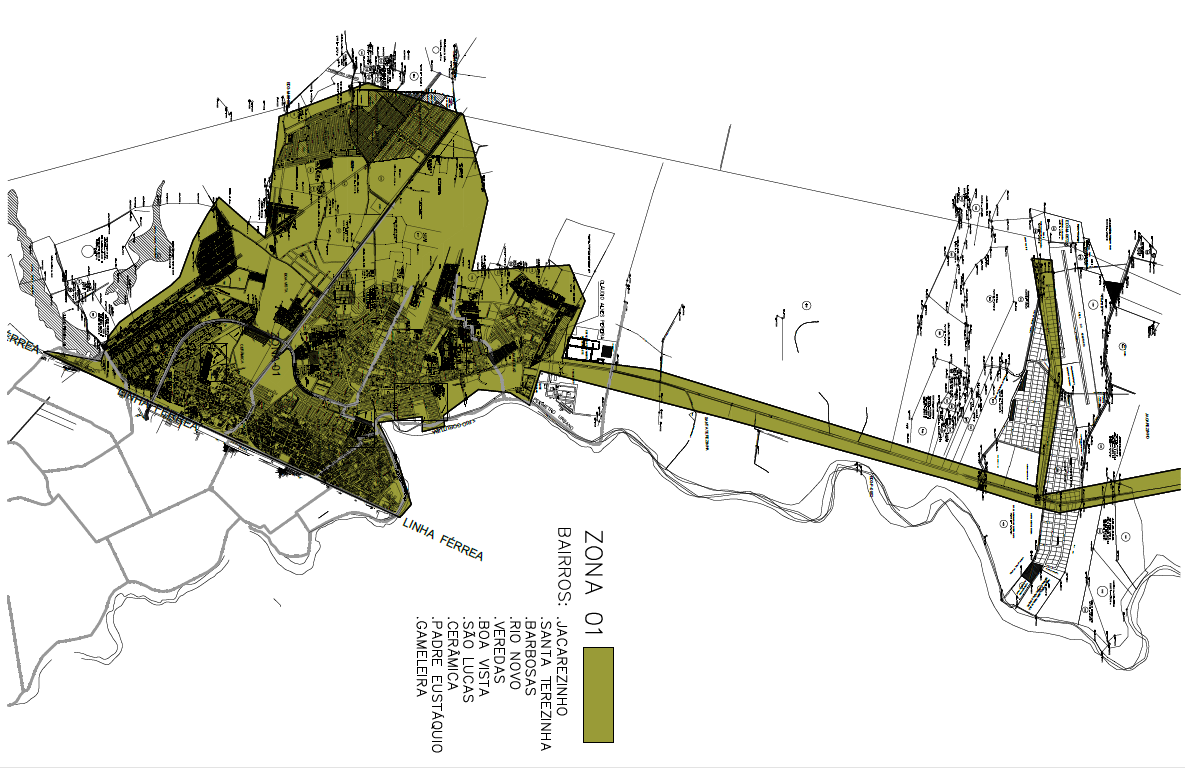 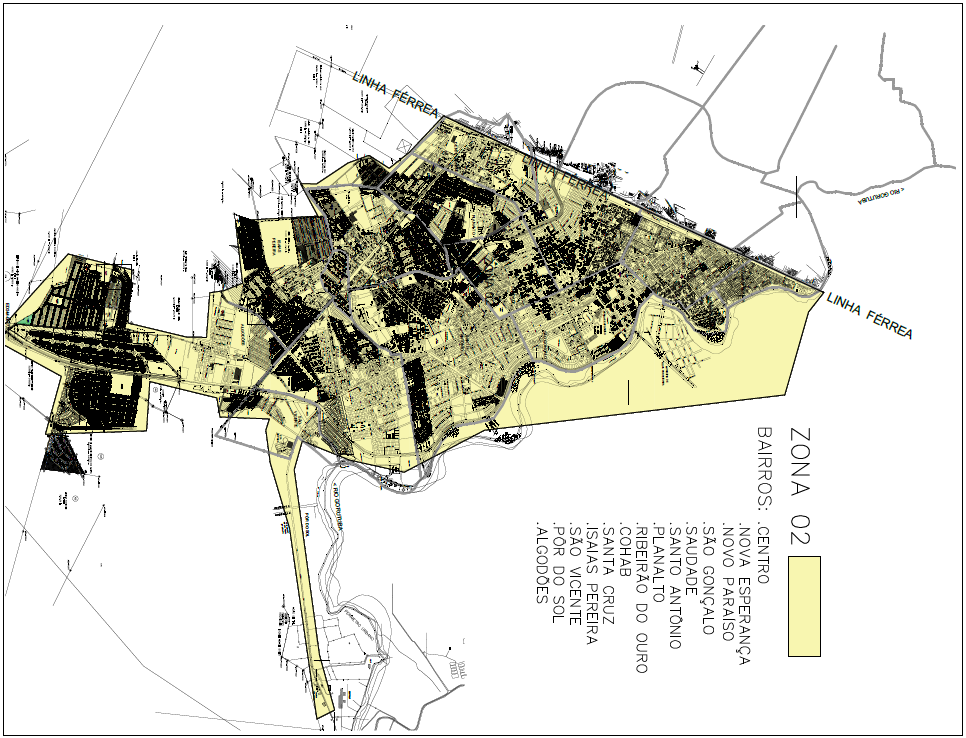 OBJETO: Contratação de empresa especializada para serviços de recuperação e revitalização de logradouros públicos no município de Janaúba/MG  APRESENTAÇÃO PARA CREDENCIAMENTO DOS LICITANTES: 11/07/2018 ÀS 09:00 NOVE HORASFORMA DE PAGAMENTO: PAGAMENTO SERÁ EFETUADO EM ATÉ 30 DIAS, A PARTIR DO PROTOCOLO DA NOTA FISCAL E DA APRESENTAÇÃO DA MEDIÇÃO, NO SETOR DE COMPRAS. LOCAL PARA REALIZAÇÃO DA SESSÃO: SETOR DE LICITAÇÕES DA PREFEITURA MUNICIPAL DE JANAUBA, SALA DE REUNIÕES DA CPL E PREGÃO, à Praça Dr. Rockert, 92, Bairro Centro, Janauba-MG.CONSULTAS AO EDITAL: SETOR DE LICITAÇÕES DA PREFEITURA MUNICIPAL DE JANAUBA, SALA DE REUNIÕES DA CPL E PREGÃO, à Praça Dr. Rockert, 92, Bairro Centro, Janauba-MG e endereço eletrônico www.janaubamg.gov.br.ANEXO IANEXO IIANEXO IIIANEXO IVANEXO VANEXO VINOME DA EMPRESA:C.N.P.J. : 1-LIQUIDEZ   CORRENTE2 – LIQUIDEZ      SECA3 – LIQUIDEZ      GERAL4–SOLVÊNCIA GERAL5–COMPOSIÇÃO    DE         CAPITAISLIQUIDEZ CORRENTE                                                     LC = ATIVO CIRCULANTE                                                                                                        PASSIVO CIRCULANTELIQUIDEZ CORRENTE                                                     LC = ATIVO CIRCULANTE                                                                                                        PASSIVO CIRCULANTELIQUIDEZ CORRENTE                                                     LC = ATIVO CIRCULANTE                                                                                                        PASSIVO CIRCULANTELIQUIDEZ CORRENTE                                                     LC = ATIVO CIRCULANTE                                                                                                        PASSIVO CIRCULANTELIQUIDEZ CORRENTE                                                     LC = ATIVO CIRCULANTE                                                                                                        PASSIVO CIRCULANTE2- LIQUIDEZ SECA                                     LS = DISPONIBILIDADE+APLICAÇÕES FINANCEIRAS+CONTAS A RECEBER+                                              OUTROS ATIVOS RAPIDAMENTE CONVERSÍVEIS                                         .                                                                                PASSIVO CIRCULANTE                   2- LIQUIDEZ SECA                                     LS = DISPONIBILIDADE+APLICAÇÕES FINANCEIRAS+CONTAS A RECEBER+                                              OUTROS ATIVOS RAPIDAMENTE CONVERSÍVEIS                                         .                                                                                PASSIVO CIRCULANTE                   2- LIQUIDEZ SECA                                     LS = DISPONIBILIDADE+APLICAÇÕES FINANCEIRAS+CONTAS A RECEBER+                                              OUTROS ATIVOS RAPIDAMENTE CONVERSÍVEIS                                         .                                                                                PASSIVO CIRCULANTE                   2- LIQUIDEZ SECA                                     LS = DISPONIBILIDADE+APLICAÇÕES FINANCEIRAS+CONTAS A RECEBER+                                              OUTROS ATIVOS RAPIDAMENTE CONVERSÍVEIS                                         .                                                                                PASSIVO CIRCULANTE                   2- LIQUIDEZ SECA                                     LS = DISPONIBILIDADE+APLICAÇÕES FINANCEIRAS+CONTAS A RECEBER+                                              OUTROS ATIVOS RAPIDAMENTE CONVERSÍVEIS                                         .                                                                                PASSIVO CIRCULANTE                   3- LIQUIDEZ GERAL                                       LG = ATIVO CIRCULANTE + REALIZÁVEL A LONGO PRAZO                                                PASSIVO CIRCULANTE + EXIGÍVEL A LONGO PRAZO3- LIQUIDEZ GERAL                                       LG = ATIVO CIRCULANTE + REALIZÁVEL A LONGO PRAZO                                                PASSIVO CIRCULANTE + EXIGÍVEL A LONGO PRAZO3- LIQUIDEZ GERAL                                       LG = ATIVO CIRCULANTE + REALIZÁVEL A LONGO PRAZO                                                PASSIVO CIRCULANTE + EXIGÍVEL A LONGO PRAZO3- LIQUIDEZ GERAL                                       LG = ATIVO CIRCULANTE + REALIZÁVEL A LONGO PRAZO                                                PASSIVO CIRCULANTE + EXIGÍVEL A LONGO PRAZO3- LIQUIDEZ GERAL                                       LG = ATIVO CIRCULANTE + REALIZÁVEL A LONGO PRAZO                                                PASSIVO CIRCULANTE + EXIGÍVEL A LONGO PRAZO4- SOLVÊNCIA GERAL                                         SG =                             ATIVO TOTAL                                              .                                                                                                      (PASSIVO CIRCULANTE+EXIGÍVEL A LONGO PRAZO)4- SOLVÊNCIA GERAL                                         SG =                             ATIVO TOTAL                                              .                                                                                                      (PASSIVO CIRCULANTE+EXIGÍVEL A LONGO PRAZO)4- SOLVÊNCIA GERAL                                         SG =                             ATIVO TOTAL                                              .                                                                                                      (PASSIVO CIRCULANTE+EXIGÍVEL A LONGO PRAZO)4- SOLVÊNCIA GERAL                                         SG =                             ATIVO TOTAL                                              .                                                                                                      (PASSIVO CIRCULANTE+EXIGÍVEL A LONGO PRAZO)4- SOLVÊNCIA GERAL                                         SG =                             ATIVO TOTAL                                              .                                                                                                      (PASSIVO CIRCULANTE+EXIGÍVEL A LONGO PRAZO)5- COMPOSIÇÃO DE CAPITAIS                                                                                    ___________ PATRIMONIO LÍQUIDO                                                .                                                 PASSIVO CIRCULANTE+PASSIVO EXIGÍVEL A LONGO PRAZO5- COMPOSIÇÃO DE CAPITAIS                                                                                    ___________ PATRIMONIO LÍQUIDO                                                .                                                 PASSIVO CIRCULANTE+PASSIVO EXIGÍVEL A LONGO PRAZO5- COMPOSIÇÃO DE CAPITAIS                                                                                    ___________ PATRIMONIO LÍQUIDO                                                .                                                 PASSIVO CIRCULANTE+PASSIVO EXIGÍVEL A LONGO PRAZO5- COMPOSIÇÃO DE CAPITAIS                                                                                    ___________ PATRIMONIO LÍQUIDO                                                .                                                 PASSIVO CIRCULANTE+PASSIVO EXIGÍVEL A LONGO PRAZO5- COMPOSIÇÃO DE CAPITAIS                                                                                    ___________ PATRIMONIO LÍQUIDO                                                .                                                 PASSIVO CIRCULANTE+PASSIVO EXIGÍVEL A LONGO PRAZOSERVIÇOSERVIÇOS PRELIMINARES (DEMOLIÇÃO DE REVESTIMENTO DETERIORADO)Demolição parcial de pavimento asfáltico, de forma mecanizada, sem reaproveitamentoTransporte comercial com caminhão basculante 6 m³, rodovia pavimentadaPAVIMENTAÇÃORecuperação da BaseEscavação e carga com trator e carregadeira (material de 1ª categoria)Transporte comercial com caminhão basculante 6m³, rodovia pavimentadaBase de Solo-Brita (40/60), mistura em usina, compactação 100% do Proctor Modificado, exclusive escavação, carga e transportePavimentaçãoPré-misturado a frio com emulsão RM-1C, incluso usinagem e aplicação, exclusive transporte. (Tapa buracos e recapeamento)Transporte com caminhão basculante 10 m³ de massa asfáltica para pavimentação urbana (Transporte de PMF da usina ao local da obra)Pintura de ligação RR-1CExecução de imprimação com asfalto diluído CM-30Transporte de material asfáltico, com caminhão com capacidade de 30000L em rodovia pavimentada para DMT superior a 100 km (Transporte de emulsão até a usina)Transporte com caminhão basculante de 10m³, em via urbana pavimentada, DMT até 30 km (areia)Transporte com caminhão basculante de 10m³, em via urbana pavimentada, DMT até 30 km (brita)CALÇAMENTODemolição de pavimento intertravado, de forma manual, com reaproveitamentoRecomposição de pavimentação tipo Bloquete sobre colchão de areia com reaproveitamento de materialTransporte comercial com caminhão basculante 6m³, rodovia pavimentada (transporte de bloquetes até o local da obra)Execução de pavimento em piso intertravado com bloco sextavado de 25 x 25 cm, espessura 8 cm (caso sem reaproveitamento)Assentamento de guia (meio-fio) em trecho reto, confeccionada em concreto pré-fabricado, dimensões 100x15x13x30 cm (comprimento x base inferior x base superior x altura), para vias urbanas (uso viário)SERVIÇOS COMPLEMENTARESCalçadasEscavação e carga com trator e carregadeira (material de 1ª categoria) (Material para aterro de calçadas)Transporte com caminhão basculante de 10m³, em via urbana pavimentada, DMT até 30 km (areia)Execução de passeio (calçada) ou piso de concreto com concreto moldado in loco, usinado, acabamento convencional, não armado.Piso podotátil de alerta ou direcional, 40x40 cm, vermelho/amareloFaixa elevada e Quebra-molasDemolição de pavimentação asfáltica com utilização de martelo perfurador, espessura até 15 cmTransporte com caminhão basculante de 10m³, em via urbana pavimentada, DMT até 30 km (Bota-fora)Concreto Fck = 30 MPa, traço 1:2,1:2,5 (cimento, areia média e brita 1) - Preparo mecânico com betoneira 400 LArmação em tela de aço soldada nervurada Q-92, aço CA-60, 2,4 mm, malha 15x15 cmTransporte com caminhão basculante 10 m³ de massa asfáltica para pavimentação urbana (Transporte de PMF da usina ao local da obra)Pré-misturado a frio com emulsão RM-1C, incluso usinagem e aplicação, exclusive transporte.Transporte de material asfáltico, com caminhão com capacidade de 30000L em rodovia pavimentada para DMT superior a 100 km (Transporte de emulsão até a usina)Pintura de ligação RR-1CExecução de imprimação com asfalto diluído CM-30Placa de Concreto Armado 20 x 5 cmFORMA DE CÁLCULOUND30% da área de buracosm³(Área de demolição) x (espessura do pavimento) x (distância do bota fora 5 km) m³xkm(Area de buraco) x (6 cm de base a ser reconstituída)m³(Volume de base) x (distância da jazida 20 km)m³xkm(Area de buraco) x (6 cm de base a ser reconstituída)m³(Área de buraco + 10%) x (4,5 cm de espessura de pavimento)m³(Volume de PMF) x (Distância da usina à obra 5 km)m³xkm(Área de buraco + 10%)m²(Área de buraco + 10%)m²(10% do volume de PMF) x (Distância de fábrica à usina 540 km)m³xkm(45% do volume de PMF) x (Distância da jazida à obra 20 km)m³xkm(45% do volume de PMF) x (Distância da jazida à obra 20 km)m³xkmÁrea a ser desmontadam²Área a ser desmontadam²(Área a ser resconstituída) x (espessura 8 cm) x (peso específico concreto 2500 kg/m³) x (distância da fábrica à obra 10 km)txkmÁrea a ser reconstituídam²Metros lineares a de meio-fio a serem assentadosm(largura x comprimento x espessura do aterro 20 cm)m³(Volume de aterro) x (distância da jazida 10 km)m³xkm(largura x comprimento x espessura 6 cm)m³Área de piso podotátil a ser assentadom²Largura x comprimento do asfalto a ser demolidom²(Área a ser demolida) x (espessura do revestimento 4,5 cm) x (distância ao bota fora 5 km)m³xkmm³m²(Área de quebra-molas/faixa elevada) x (espessura 4,5 cm) x (distância da usina à obra 5 km)m³xkm(Área de quebra-molas/faixa elevada) x (espessura 4,5 cm)m³(Área de quebra-molas/faixa elevada) x (espessura 4,5 cm) x (distância da fábrica à usina 540 km)m³xkmÁrea do quebra-molas/faixa elevadam²Área do quebra-molas/faixa elevadam²2x Largura da faixa elevada (2 x 4,0 m)mPLANILHA ORÇAMENTÁRIA DE CUSTOSPLANILHA ORÇAMENTÁRIA DE CUSTOSPLANILHA ORÇAMENTÁRIA DE CUSTOSPLANILHA ORÇAMENTÁRIA DE CUSTOSPLANILHA ORÇAMENTÁRIA DE CUSTOSPLANILHA ORÇAMENTÁRIA DE CUSTOSPLANILHA ORÇAMENTÁRIA DE CUSTOSPLANILHA ORÇAMENTÁRIA DE CUSTOSPLANILHA ORÇAMENTÁRIA DE CUSTOSPLANILHA ORÇAMENTÁRIA DE CUSTOSPLANILHA ORÇAMENTÁRIA DE CUSTOSObra:SERVIÇO DE  RECUPERAÇÃO E REVITALIZAÇÃO DE LOGRADOUROS PÚBLICOS NA SEDE DO MUNICÍPIO DE JANAÚBASERVIÇO DE  RECUPERAÇÃO E REVITALIZAÇÃO DE LOGRADOUROS PÚBLICOS NA SEDE DO MUNICÍPIO DE JANAÚBASERVIÇO DE  RECUPERAÇÃO E REVITALIZAÇÃO DE LOGRADOUROS PÚBLICOS NA SEDE DO MUNICÍPIO DE JANAÚBASERVIÇO DE  RECUPERAÇÃO E REVITALIZAÇÃO DE LOGRADOUROS PÚBLICOS NA SEDE DO MUNICÍPIO DE JANAÚBASERVIÇO DE  RECUPERAÇÃO E REVITALIZAÇÃO DE LOGRADOUROS PÚBLICOS NA SEDE DO MUNICÍPIO DE JANAÚBASERVIÇO DE  RECUPERAÇÃO E REVITALIZAÇÃO DE LOGRADOUROS PÚBLICOS NA SEDE DO MUNICÍPIO DE JANAÚBASERVIÇO DE  RECUPERAÇÃO E REVITALIZAÇÃO DE LOGRADOUROS PÚBLICOS NA SEDE DO MUNICÍPIO DE JANAÚBAData:23/03/2018Inclui serviços de tapa-buracos com material asfáltico, recuperação de calçamentos, assentamento de meio-fios, e pisos podotáteis, construção de calçadas, quebra-molas e faixas elevadas.Inclui serviços de tapa-buracos com material asfáltico, recuperação de calçamentos, assentamento de meio-fios, e pisos podotáteis, construção de calçadas, quebra-molas e faixas elevadas.Inclui serviços de tapa-buracos com material asfáltico, recuperação de calçamentos, assentamento de meio-fios, e pisos podotáteis, construção de calçadas, quebra-molas e faixas elevadas.Inclui serviços de tapa-buracos com material asfáltico, recuperação de calçamentos, assentamento de meio-fios, e pisos podotáteis, construção de calçadas, quebra-molas e faixas elevadas.Inclui serviços de tapa-buracos com material asfáltico, recuperação de calçamentos, assentamento de meio-fios, e pisos podotáteis, construção de calçadas, quebra-molas e faixas elevadas.Inclui serviços de tapa-buracos com material asfáltico, recuperação de calçamentos, assentamento de meio-fios, e pisos podotáteis, construção de calçadas, quebra-molas e faixas elevadas.Inclui serviços de tapa-buracos com material asfáltico, recuperação de calçamentos, assentamento de meio-fios, e pisos podotáteis, construção de calçadas, quebra-molas e faixas elevadas.Data:23/03/2018Inclui serviços de tapa-buracos com material asfáltico, recuperação de calçamentos, assentamento de meio-fios, e pisos podotáteis, construção de calçadas, quebra-molas e faixas elevadas.Inclui serviços de tapa-buracos com material asfáltico, recuperação de calçamentos, assentamento de meio-fios, e pisos podotáteis, construção de calçadas, quebra-molas e faixas elevadas.Inclui serviços de tapa-buracos com material asfáltico, recuperação de calçamentos, assentamento de meio-fios, e pisos podotáteis, construção de calçadas, quebra-molas e faixas elevadas.Inclui serviços de tapa-buracos com material asfáltico, recuperação de calçamentos, assentamento de meio-fios, e pisos podotáteis, construção de calçadas, quebra-molas e faixas elevadas.Inclui serviços de tapa-buracos com material asfáltico, recuperação de calçamentos, assentamento de meio-fios, e pisos podotáteis, construção de calçadas, quebra-molas e faixas elevadas.Inclui serviços de tapa-buracos com material asfáltico, recuperação de calçamentos, assentamento de meio-fios, e pisos podotáteis, construção de calçadas, quebra-molas e faixas elevadas.Inclui serviços de tapa-buracos com material asfáltico, recuperação de calçamentos, assentamento de meio-fios, e pisos podotáteis, construção de calçadas, quebra-molas e faixas elevadas.Data:23/03/2018Composição do BDIComposição do BDIComposição do BDIIntervalos admissíveis sem justificativasBDI adotado:20,96%20,96%Composição do BDIComposição do BDIComposição do BDIIntervalos admissíveis sem justificativasBDI adotado:20,96%20,96%Garantia (G)Garantia (G)Garantia (G)De      0,32%      até     0,74%Garantia:0,32%  BDI = (1+AC)x(1+DF)x(1+(G+R))x(1+L))  - 1                                                       Obs: Composição do BDI, intervalos admissíveis e fórmula de cálculo nos termos do Acórdão 2622/2013 do TCU.   BDI = (1+AC)x(1+DF)x(1+(G+R))x(1+L))  - 1                                                       Obs: Composição do BDI, intervalos admissíveis e fórmula de cálculo nos termos do Acórdão 2622/2013 do TCU.   BDI = (1+AC)x(1+DF)x(1+(G+R))x(1+L))  - 1                                                       Obs: Composição do BDI, intervalos admissíveis e fórmula de cálculo nos termos do Acórdão 2622/2013 do TCU.   BDI = (1+AC)x(1+DF)x(1+(G+R))x(1+L))  - 1                                                       Obs: Composição do BDI, intervalos admissíveis e fórmula de cálculo nos termos do Acórdão 2622/2013 do TCU.   BDI = (1+AC)x(1+DF)x(1+(G+R))x(1+L))  - 1                                                       Obs: Composição do BDI, intervalos admissíveis e fórmula de cálculo nos termos do Acórdão 2622/2013 do TCU. Risco (R) Risco (R) Risco (R) De      0,50%      até     0,97%Risco:0,50%  BDI = (1+AC)x(1+DF)x(1+(G+R))x(1+L))  - 1                                                       Obs: Composição do BDI, intervalos admissíveis e fórmula de cálculo nos termos do Acórdão 2622/2013 do TCU.   BDI = (1+AC)x(1+DF)x(1+(G+R))x(1+L))  - 1                                                       Obs: Composição do BDI, intervalos admissíveis e fórmula de cálculo nos termos do Acórdão 2622/2013 do TCU.   BDI = (1+AC)x(1+DF)x(1+(G+R))x(1+L))  - 1                                                       Obs: Composição do BDI, intervalos admissíveis e fórmula de cálculo nos termos do Acórdão 2622/2013 do TCU.   BDI = (1+AC)x(1+DF)x(1+(G+R))x(1+L))  - 1                                                       Obs: Composição do BDI, intervalos admissíveis e fórmula de cálculo nos termos do Acórdão 2622/2013 do TCU.   BDI = (1+AC)x(1+DF)x(1+(G+R))x(1+L))  - 1                                                       Obs: Composição do BDI, intervalos admissíveis e fórmula de cálculo nos termos do Acórdão 2622/2013 do TCU. Despesas financeiras (DF)Despesas financeiras (DF)Despesas financeiras (DF)De      1,02%      até     1,21%Despesas financeiras:1,02%  BDI = (1+AC)x(1+DF)x(1+(G+R))x(1+L))  - 1                                                       Obs: Composição do BDI, intervalos admissíveis e fórmula de cálculo nos termos do Acórdão 2622/2013 do TCU.   BDI = (1+AC)x(1+DF)x(1+(G+R))x(1+L))  - 1                                                       Obs: Composição do BDI, intervalos admissíveis e fórmula de cálculo nos termos do Acórdão 2622/2013 do TCU.   BDI = (1+AC)x(1+DF)x(1+(G+R))x(1+L))  - 1                                                       Obs: Composição do BDI, intervalos admissíveis e fórmula de cálculo nos termos do Acórdão 2622/2013 do TCU.   BDI = (1+AC)x(1+DF)x(1+(G+R))x(1+L))  - 1                                                       Obs: Composição do BDI, intervalos admissíveis e fórmula de cálculo nos termos do Acórdão 2622/2013 do TCU.   BDI = (1+AC)x(1+DF)x(1+(G+R))x(1+L))  - 1                                                       Obs: Composição do BDI, intervalos admissíveis e fórmula de cálculo nos termos do Acórdão 2622/2013 do TCU. Administração Central (AC)Administração Central (AC)Administração Central (AC)De      3,80%      até     4,67%Administração central:3,80%  BDI = (1+AC)x(1+DF)x(1+(G+R))x(1+L))  - 1                                                       Obs: Composição do BDI, intervalos admissíveis e fórmula de cálculo nos termos do Acórdão 2622/2013 do TCU.   BDI = (1+AC)x(1+DF)x(1+(G+R))x(1+L))  - 1                                                       Obs: Composição do BDI, intervalos admissíveis e fórmula de cálculo nos termos do Acórdão 2622/2013 do TCU.   BDI = (1+AC)x(1+DF)x(1+(G+R))x(1+L))  - 1                                                       Obs: Composição do BDI, intervalos admissíveis e fórmula de cálculo nos termos do Acórdão 2622/2013 do TCU.   BDI = (1+AC)x(1+DF)x(1+(G+R))x(1+L))  - 1                                                       Obs: Composição do BDI, intervalos admissíveis e fórmula de cálculo nos termos do Acórdão 2622/2013 do TCU.   BDI = (1+AC)x(1+DF)x(1+(G+R))x(1+L))  - 1                                                       Obs: Composição do BDI, intervalos admissíveis e fórmula de cálculo nos termos do Acórdão 2622/2013 do TCU. Lucro (L)Lucro (L)Lucro (L)De      6,64%      até     8,69%Lucro:6,64%  BDI = (1+AC)x(1+DF)x(1+(G+R))x(1+L))  - 1                                                       Obs: Composição do BDI, intervalos admissíveis e fórmula de cálculo nos termos do Acórdão 2622/2013 do TCU.   BDI = (1+AC)x(1+DF)x(1+(G+R))x(1+L))  - 1                                                       Obs: Composição do BDI, intervalos admissíveis e fórmula de cálculo nos termos do Acórdão 2622/2013 do TCU.   BDI = (1+AC)x(1+DF)x(1+(G+R))x(1+L))  - 1                                                       Obs: Composição do BDI, intervalos admissíveis e fórmula de cálculo nos termos do Acórdão 2622/2013 do TCU.   BDI = (1+AC)x(1+DF)x(1+(G+R))x(1+L))  - 1                                                       Obs: Composição do BDI, intervalos admissíveis e fórmula de cálculo nos termos do Acórdão 2622/2013 do TCU.   BDI = (1+AC)x(1+DF)x(1+(G+R))x(1+L))  - 1                                                       Obs: Composição do BDI, intervalos admissíveis e fórmula de cálculo nos termos do Acórdão 2622/2013 do TCU. Tributos (T)Tributos (T)Tributos (T)De      5,65%      até     8,65%Tributos:6,80%  BDI = (1+AC)x(1+DF)x(1+(G+R))x(1+L))  - 1                                                       Obs: Composição do BDI, intervalos admissíveis e fórmula de cálculo nos termos do Acórdão 2622/2013 do TCU.   BDI = (1+AC)x(1+DF)x(1+(G+R))x(1+L))  - 1                                                       Obs: Composição do BDI, intervalos admissíveis e fórmula de cálculo nos termos do Acórdão 2622/2013 do TCU.   BDI = (1+AC)x(1+DF)x(1+(G+R))x(1+L))  - 1                                                       Obs: Composição do BDI, intervalos admissíveis e fórmula de cálculo nos termos do Acórdão 2622/2013 do TCU.   BDI = (1+AC)x(1+DF)x(1+(G+R))x(1+L))  - 1                                                       Obs: Composição do BDI, intervalos admissíveis e fórmula de cálculo nos termos do Acórdão 2622/2013 do TCU.   BDI = (1+AC)x(1+DF)x(1+(G+R))x(1+L))  - 1                                                       Obs: Composição do BDI, intervalos admissíveis e fórmula de cálculo nos termos do Acórdão 2622/2013 do TCU. ITEMFONTECÓDIGODISCRIMINAÇÃODISCRIMINAÇÃODISCRIMINAÇÃOUNDQUANTPREÇO UNTÁRIOCUSTO UNITÁRIOTOTALLOTE 001 : ZONA ILOTE 001 : ZONA ILOTE 001 : ZONA ILOTE 001 : ZONA ILOTE 001 : ZONA ILOTE 001 : ZONA ILOTE 001 : ZONA ILOTE 001 : ZONA ILOTE 001 : ZONA ILOTE 001 : ZONA ILOTE 001 : ZONA I1.0SERVIÇOS PRELIMINARES (DEMOLIÇÃO DE REVESTIMENTO DETERIORADO)SERVIÇOS PRELIMINARES (DEMOLIÇÃO DE REVESTIMENTO DETERIORADO)SERVIÇOS PRELIMINARES (DEMOLIÇÃO DE REVESTIMENTO DETERIORADO)24.225,001.1SINAPI97636Demolição parcial de pavimento asfáltico, de forma mecanizada, sem reaproveitamentoDemolição parcial de pavimento asfáltico, de forma mecanizada, sem reaproveitamentoDemolição parcial de pavimento asfáltico, de forma mecanizada, sem reaproveitamentom²               1.500,00 8,2710,0015.000,001.2SINAPI72887Transporte comercial com caminhão basculante 6 m³, rodovia pavimentadaTransporte comercial com caminhão basculante 6 m³, rodovia pavimentadaTransporte comercial com caminhão basculante 6 m³, rodovia pavimentadam³xkm               7.500,00 1,021,239.225,002.0PAVIMENTAÇÃOPAVIMENTAÇÃOPAVIMENTAÇÃO201.068,122.1Recuperação da Base28.488,002.1.1SINAPI 74151/001 Escavação e carga com trator e carregadeira (material de 1ª categoria)Escavação e carga com trator e carregadeira (material de 1ª categoria)Escavação e carga com trator e carregadeira (material de 1ª categoria) m³                   300,00                2,68 3,24972,002.1.2SINAPI72887Transporte comercial com caminhão basculante 6m³, rodovia pavimentadaTransporte comercial com caminhão basculante 6m³, rodovia pavimentadaTransporte comercial com caminhão basculante 6m³, rodovia pavimentada m³xkm                6.000,00                1,02 1,237.380,002.1.3SINAPI72923Base de Solo-Brita (40/60), mistura em usina, compactação 100% do Proctor Modificado, exclusive escavação, carga e transporteBase de Solo-Brita (40/60), mistura em usina, compactação 100% do Proctor Modificado, exclusive escavação, carga e transporteBase de Solo-Brita (40/60), mistura em usina, compactação 100% do Proctor Modificado, exclusive escavação, carga e transporte m³                   300,00              55,49 67,1220.136,002.2PavimentaçãoPavimentaçãoPavimentação172.580,122.2.1SINAPI73759/002Pré-misturado a frio com emulsão RM-1C, incluso usinagem e aplicação, exclusive transporte. (Tapa buracos e recapeamento)Pré-misturado a frio com emulsão RM-1C, incluso usinagem e aplicação, exclusive transporte. (Tapa buracos e recapeamento)Pré-misturado a frio com emulsão RM-1C, incluso usinagem e aplicação, exclusive transporte. (Tapa buracos e recapeamento)m³                  247,50 380,56460,33113.931,682.2.2SINAPI95303Transporte com caminhão basculante 10 m³ de massa asfáltica para pavimentação urbana (Transporte de PMF da usina ao local da obra)Transporte com caminhão basculante 10 m³ de massa asfáltica para pavimentação urbana (Transporte de PMF da usina ao local da obra)Transporte com caminhão basculante 10 m³ de massa asfáltica para pavimentação urbana (Transporte de PMF da usina ao local da obra)m³xkm               1.237,50 0,921,111.373,632.2.3SINAPI72942Pintura de ligação RR-1CPintura de ligação RR-1CPintura de ligação RR-1Cm²               5.500,00 1,251,518.305,002.2.4SINAPI96401Execução de imprimação com asfalto diluído CM-30Execução de imprimação com asfalto diluído CM-30Execução de imprimação com asfalto diluído CM-30m²               5.500,00 4,315,2128.655,002.2.5SINAPI95303Transporte de material asfáltico, com caminhão com capacidade de 30000L em rodovia pavimentada para DMT superior a 100 km (Transporte de emulsão até a usina)Transporte de material asfáltico, com caminhão com capacidade de 30000L em rodovia pavimentada para DMT superior a 100 km (Transporte de emulsão até a usina)Transporte de material asfáltico, com caminhão com capacidade de 30000L em rodovia pavimentada para DMT superior a 100 km (Transporte de emulsão até a usina)m³xkm             13.365,00 0,921,1114.835,152.2.6SINAPI72887Transporte com caminhão basculante de 10m³, em via urbana pavimentada, DMT até 30 km (areia)Transporte com caminhão basculante de 10m³, em via urbana pavimentada, DMT até 30 km (areia)Transporte com caminhão basculante de 10m³, em via urbana pavimentada, DMT até 30 km (areia)m³xkm               2.227,50 1,021,232.739,832.2.7SINAPI72887Transporte com caminhão basculante de 10m³, em via urbana pavimentada, DMT até 30 km (brita)Transporte com caminhão basculante de 10m³, em via urbana pavimentada, DMT até 30 km (brita)Transporte com caminhão basculante de 10m³, em via urbana pavimentada, DMT até 30 km (brita)m³xkm               2.227,50 1,021,232.739,833.0CALÇAMENTOCALÇAMENTOCALÇAMENTO263.720,003.1SINAPI97636Demolição de pavimento intertravado, de forma manual, com reaproveitamentoDemolição de pavimento intertravado, de forma manual, com reaproveitamentoDemolição de pavimento intertravado, de forma manual, com reaproveitamentom²               2.500,00 8,2710,0025.000,003.2SINAPI83694Recomposição de pavimentação tipo Bloquete sobre colchão de areia com reaproveitamento de materialRecomposição de pavimentação tipo Bloquete sobre colchão de areia com reaproveitamento de materialRecomposição de pavimentação tipo Bloquete sobre colchão de areia com reaproveitamento de materialm²               2.500,00 13,0815,8239.550,003.3SINAPI72843Transporte comercial com caminhão basculante 6m³, rodovia pavimentada (transporte de bloquetes até o local da obra)Transporte comercial com caminhão basculante 6m³, rodovia pavimentada (transporte de bloquetes até o local da obra)Transporte comercial com caminhão basculante 6m³, rodovia pavimentada (transporte de bloquetes até o local da obra)txkm               5.000,00 0,680,824.100,003.4SINAPI92394Execução de pavimento em piso intertravado com bloco sextavado de 25 x 25 cm, espessura 8 cm (caso sem reaproveitamento)Execução de pavimento em piso intertravado com bloco sextavado de 25 x 25 cm, espessura 8 cm (caso sem reaproveitamento)Execução de pavimento em piso intertravado com bloco sextavado de 25 x 25 cm, espessura 8 cm (caso sem reaproveitamento)m²               2.500,00 46,0455,69139.225,003.5SINAPI94273Assentamento de guia (meio-fio) em trecho reto, confeccionada em concreto pré-fabricado, dimensões 100x15x13x30 cm (comprimento x base inferior x base superior x altura), para vias urbanas (uso viário)Assentamento de guia (meio-fio) em trecho reto, confeccionada em concreto pré-fabricado, dimensões 100x15x13x30 cm (comprimento x base inferior x base superior x altura), para vias urbanas (uso viário)Assentamento de guia (meio-fio) em trecho reto, confeccionada em concreto pré-fabricado, dimensões 100x15x13x30 cm (comprimento x base inferior x base superior x altura), para vias urbanas (uso viário)m               1.500,00 30,7837,2355.845,004.0SERVIÇOS COMPLEMENTARESSERVIÇOS COMPLEMENTARESSERVIÇOS COMPLEMENTARES164.191,894.1Calçadas99.502,404.1.1SINAPI 74151/001 Escavação e carga com trator e carregadeira (material de 1ª categoria) (Material para aterro de calçadas)Escavação e carga com trator e carregadeira (material de 1ª categoria) (Material para aterro de calçadas)Escavação e carga com trator e carregadeira (material de 1ª categoria) (Material para aterro de calçadas)m³                  600,00 2,683,241.944,004.1.2SINAPI72887Transporte com caminhão basculante de 10m³, em via urbana pavimentada, DMT até 30 km (areia)Transporte com caminhão basculante de 10m³, em via urbana pavimentada, DMT até 30 km (areia)Transporte com caminhão basculante de 10m³, em via urbana pavimentada, DMT até 30 km (areia)m³xkm               6.000,00 1,021,237.380,004.1.3SINAPI94991Execução de passeio (calçada) ou piso de concreto com concreto moldado in loco, usinado, acabamento convencional, não armado.Execução de passeio (calçada) ou piso de concreto com concreto moldado in loco, usinado, acabamento convencional, não armado.Execução de passeio (calçada) ou piso de concreto com concreto moldado in loco, usinado, acabamento convencional, não armado.m³                  180,00 372,01449,9880.996,404.1.4SETOPPIS-LAD-035Piso podotátil de alerta ou direcional, 40x40 cm, vermelho/amareloPiso podotátil de alerta ou direcional, 40x40 cm, vermelho/amareloPiso podotátil de alerta ou direcional, 40x40 cm, vermelho/amarelom²                  100,00 75,9191,829.182,004.2Faixa elevada e Quebra-molas64.689,494.2.1SINAPI92970Demolição de pavimentação asfáltica com utilização de martelo perfurador, espessura até 15 cmDemolição de pavimentação asfáltica com utilização de martelo perfurador, espessura até 15 cmDemolição de pavimentação asfáltica com utilização de martelo perfurador, espessura até 15 cmm²                  403,20 10,8013,065.265,794.2.2SINAPI72887Transporte com caminhão basculante de 10m³, em via urbana pavimentada, DMT até 30 km (Bota-fora)Transporte com caminhão basculante de 10m³, em via urbana pavimentada, DMT até 30 km (Bota-fora)Transporte com caminhão basculante de 10m³, em via urbana pavimentada, DMT até 30 km (Bota-fora)m³xkm               2.016,00 1,021,232.479,684.2.3SINAPI94966Concreto Fck = 30 MPa, traço 1:2,1:2,5 (cimento, areia média e brita 1) - Preparo mecânico com betoneira 400 LConcreto Fck = 30 MPa, traço 1:2,1:2,5 (cimento, areia média e brita 1) - Preparo mecânico com betoneira 400 LConcreto Fck = 30 MPa, traço 1:2,1:2,5 (cimento, areia média e brita 1) - Preparo mecânico com betoneira 400 Lm³                    68,85 258,49312,6721.527,334.2.4SINAPI85662Armação em tela de aço soldada nervurada Q-92, aço CA-60, 2,4 mm, malha 15x15 cmArmação em tela de aço soldada nervurada Q-92, aço CA-60, 2,4 mm, malha 15x15 cmArmação em tela de aço soldada nervurada Q-92, aço CA-60, 2,4 mm, malha 15x15 cmm²                  310,50 10,3312,503.881,254.2.5SINAPI95303Transporte com caminhão basculante 10 m³ de massa asfáltica para pavimentação urbana (Transporte de PMF da usina ao local da obra)Transporte com caminhão basculante 10 m³ de massa asfáltica para pavimentação urbana (Transporte de PMF da usina ao local da obra)Transporte com caminhão basculante 10 m³ de massa asfáltica para pavimentação urbana (Transporte de PMF da usina ao local da obra)m³xkm                  280,35 0,921,11311,194.2.6SINAPI73759/002Pré-misturado a frio com emulsão RM-1C, incluso usinagem e aplicação, exclusive transporte.Pré-misturado a frio com emulsão RM-1C, incluso usinagem e aplicação, exclusive transporte.Pré-misturado a frio com emulsão RM-1C, incluso usinagem e aplicação, exclusive transporte.m³                    56,07 380,56460,3325.810,704.2.7SINAPI95303Transporte de material asfáltico, com caminhão com capacidade de 30000L em rodovia pavimentada para DMT superior a 100 km (Transporte de emulsão até a usina)Transporte de material asfáltico, com caminhão com capacidade de 30000L em rodovia pavimentada para DMT superior a 100 km (Transporte de emulsão até a usina)Transporte de material asfáltico, com caminhão com capacidade de 30000L em rodovia pavimentada para DMT superior a 100 km (Transporte de emulsão até a usina)m³xkm               3.027,78 0,410,501.513,894.2.8SINAPI72942Pintura de ligação RR-1CPintura de ligação RR-1CPintura de ligação RR-1Cm²                  443,52 1,251,51669,724.2.9SINAPI96401Execução de imprimação com asfalto diluído CM-30Execução de imprimação com asfalto diluído CM-30Execução de imprimação com asfalto diluído CM-30m²                  443,52 4,315,212.310,744.2.10SETOPAUX-PLA-050Placa de Concreto Armado 20 x 5 cmm                    40,00 19,0022,98919,20TOTAL 653.205,01PLANILHA ORÇAMENTÁRIA DE CUSTOSPLANILHA ORÇAMENTÁRIA DE CUSTOSPLANILHA ORÇAMENTÁRIA DE CUSTOSPLANILHA ORÇAMENTÁRIA DE CUSTOSPLANILHA ORÇAMENTÁRIA DE CUSTOSPLANILHA ORÇAMENTÁRIA DE CUSTOSPLANILHA ORÇAMENTÁRIA DE CUSTOSPLANILHA ORÇAMENTÁRIA DE CUSTOSPLANILHA ORÇAMENTÁRIA DE CUSTOSPLANILHA ORÇAMENTÁRIA DE CUSTOSPLANILHA ORÇAMENTÁRIA DE CUSTOSObra:SERVIÇO DE  RECUPERAÇÃO E REVITALIZAÇÃO DE LOGRADOUROS PÚBLICOS NA SEDE DO MUNICÍPIO DE JANAÚBASERVIÇO DE  RECUPERAÇÃO E REVITALIZAÇÃO DE LOGRADOUROS PÚBLICOS NA SEDE DO MUNICÍPIO DE JANAÚBASERVIÇO DE  RECUPERAÇÃO E REVITALIZAÇÃO DE LOGRADOUROS PÚBLICOS NA SEDE DO MUNICÍPIO DE JANAÚBASERVIÇO DE  RECUPERAÇÃO E REVITALIZAÇÃO DE LOGRADOUROS PÚBLICOS NA SEDE DO MUNICÍPIO DE JANAÚBASERVIÇO DE  RECUPERAÇÃO E REVITALIZAÇÃO DE LOGRADOUROS PÚBLICOS NA SEDE DO MUNICÍPIO DE JANAÚBASERVIÇO DE  RECUPERAÇÃO E REVITALIZAÇÃO DE LOGRADOUROS PÚBLICOS NA SEDE DO MUNICÍPIO DE JANAÚBASERVIÇO DE  RECUPERAÇÃO E REVITALIZAÇÃO DE LOGRADOUROS PÚBLICOS NA SEDE DO MUNICÍPIO DE JANAÚBAData:23/03/2018Inclui serviços de tapa-buracos com material asfáltico, recuperação de calçamentos, assentamento de meio-fios, e pisos podotáteis, construção de calçadas, quebra-molas e faixas elevadas.Inclui serviços de tapa-buracos com material asfáltico, recuperação de calçamentos, assentamento de meio-fios, e pisos podotáteis, construção de calçadas, quebra-molas e faixas elevadas.Inclui serviços de tapa-buracos com material asfáltico, recuperação de calçamentos, assentamento de meio-fios, e pisos podotáteis, construção de calçadas, quebra-molas e faixas elevadas.Inclui serviços de tapa-buracos com material asfáltico, recuperação de calçamentos, assentamento de meio-fios, e pisos podotáteis, construção de calçadas, quebra-molas e faixas elevadas.Inclui serviços de tapa-buracos com material asfáltico, recuperação de calçamentos, assentamento de meio-fios, e pisos podotáteis, construção de calçadas, quebra-molas e faixas elevadas.Inclui serviços de tapa-buracos com material asfáltico, recuperação de calçamentos, assentamento de meio-fios, e pisos podotáteis, construção de calçadas, quebra-molas e faixas elevadas.Inclui serviços de tapa-buracos com material asfáltico, recuperação de calçamentos, assentamento de meio-fios, e pisos podotáteis, construção de calçadas, quebra-molas e faixas elevadas.Data:23/03/2018Inclui serviços de tapa-buracos com material asfáltico, recuperação de calçamentos, assentamento de meio-fios, e pisos podotáteis, construção de calçadas, quebra-molas e faixas elevadas.Inclui serviços de tapa-buracos com material asfáltico, recuperação de calçamentos, assentamento de meio-fios, e pisos podotáteis, construção de calçadas, quebra-molas e faixas elevadas.Inclui serviços de tapa-buracos com material asfáltico, recuperação de calçamentos, assentamento de meio-fios, e pisos podotáteis, construção de calçadas, quebra-molas e faixas elevadas.Inclui serviços de tapa-buracos com material asfáltico, recuperação de calçamentos, assentamento de meio-fios, e pisos podotáteis, construção de calçadas, quebra-molas e faixas elevadas.Inclui serviços de tapa-buracos com material asfáltico, recuperação de calçamentos, assentamento de meio-fios, e pisos podotáteis, construção de calçadas, quebra-molas e faixas elevadas.Inclui serviços de tapa-buracos com material asfáltico, recuperação de calçamentos, assentamento de meio-fios, e pisos podotáteis, construção de calçadas, quebra-molas e faixas elevadas.Inclui serviços de tapa-buracos com material asfáltico, recuperação de calçamentos, assentamento de meio-fios, e pisos podotáteis, construção de calçadas, quebra-molas e faixas elevadas.Data:23/03/2018Composição do BDIComposição do BDIComposição do BDIIntervalos admissíveis sem justificativasBDI adotado:20,96%20,96%Composição do BDIComposição do BDIComposição do BDIIntervalos admissíveis sem justificativasBDI adotado:20,96%20,96%Garantia (G)Garantia (G)Garantia (G)De      0,32%      até     0,74%Garantia:0,32%  BDI = (1+AC)x(1+DF)x(1+(G+R))x(1+L))  - 1                                                       Obs: Composição do BDI, intervalos admissíveis e fórmula de cálculo nos termos do Acórdão 2622/2013 do TCU.   BDI = (1+AC)x(1+DF)x(1+(G+R))x(1+L))  - 1                                                       Obs: Composição do BDI, intervalos admissíveis e fórmula de cálculo nos termos do Acórdão 2622/2013 do TCU.   BDI = (1+AC)x(1+DF)x(1+(G+R))x(1+L))  - 1                                                       Obs: Composição do BDI, intervalos admissíveis e fórmula de cálculo nos termos do Acórdão 2622/2013 do TCU.   BDI = (1+AC)x(1+DF)x(1+(G+R))x(1+L))  - 1                                                       Obs: Composição do BDI, intervalos admissíveis e fórmula de cálculo nos termos do Acórdão 2622/2013 do TCU.   BDI = (1+AC)x(1+DF)x(1+(G+R))x(1+L))  - 1                                                       Obs: Composição do BDI, intervalos admissíveis e fórmula de cálculo nos termos do Acórdão 2622/2013 do TCU. Risco (R) Risco (R) Risco (R) De      0,50%      até     0,97%Risco:0,50%  BDI = (1+AC)x(1+DF)x(1+(G+R))x(1+L))  - 1                                                       Obs: Composição do BDI, intervalos admissíveis e fórmula de cálculo nos termos do Acórdão 2622/2013 do TCU.   BDI = (1+AC)x(1+DF)x(1+(G+R))x(1+L))  - 1                                                       Obs: Composição do BDI, intervalos admissíveis e fórmula de cálculo nos termos do Acórdão 2622/2013 do TCU.   BDI = (1+AC)x(1+DF)x(1+(G+R))x(1+L))  - 1                                                       Obs: Composição do BDI, intervalos admissíveis e fórmula de cálculo nos termos do Acórdão 2622/2013 do TCU.   BDI = (1+AC)x(1+DF)x(1+(G+R))x(1+L))  - 1                                                       Obs: Composição do BDI, intervalos admissíveis e fórmula de cálculo nos termos do Acórdão 2622/2013 do TCU.   BDI = (1+AC)x(1+DF)x(1+(G+R))x(1+L))  - 1                                                       Obs: Composição do BDI, intervalos admissíveis e fórmula de cálculo nos termos do Acórdão 2622/2013 do TCU. Despesas financeiras (DF)Despesas financeiras (DF)Despesas financeiras (DF)De      1,02%      até     1,21%Despesas financeiras:1,02%  BDI = (1+AC)x(1+DF)x(1+(G+R))x(1+L))  - 1                                                       Obs: Composição do BDI, intervalos admissíveis e fórmula de cálculo nos termos do Acórdão 2622/2013 do TCU.   BDI = (1+AC)x(1+DF)x(1+(G+R))x(1+L))  - 1                                                       Obs: Composição do BDI, intervalos admissíveis e fórmula de cálculo nos termos do Acórdão 2622/2013 do TCU.   BDI = (1+AC)x(1+DF)x(1+(G+R))x(1+L))  - 1                                                       Obs: Composição do BDI, intervalos admissíveis e fórmula de cálculo nos termos do Acórdão 2622/2013 do TCU.   BDI = (1+AC)x(1+DF)x(1+(G+R))x(1+L))  - 1                                                       Obs: Composição do BDI, intervalos admissíveis e fórmula de cálculo nos termos do Acórdão 2622/2013 do TCU.   BDI = (1+AC)x(1+DF)x(1+(G+R))x(1+L))  - 1                                                       Obs: Composição do BDI, intervalos admissíveis e fórmula de cálculo nos termos do Acórdão 2622/2013 do TCU. Administração Central (AC)Administração Central (AC)Administração Central (AC)De      3,80%      até     4,67%Administração central:3,80%  BDI = (1+AC)x(1+DF)x(1+(G+R))x(1+L))  - 1                                                       Obs: Composição do BDI, intervalos admissíveis e fórmula de cálculo nos termos do Acórdão 2622/2013 do TCU.   BDI = (1+AC)x(1+DF)x(1+(G+R))x(1+L))  - 1                                                       Obs: Composição do BDI, intervalos admissíveis e fórmula de cálculo nos termos do Acórdão 2622/2013 do TCU.   BDI = (1+AC)x(1+DF)x(1+(G+R))x(1+L))  - 1                                                       Obs: Composição do BDI, intervalos admissíveis e fórmula de cálculo nos termos do Acórdão 2622/2013 do TCU.   BDI = (1+AC)x(1+DF)x(1+(G+R))x(1+L))  - 1                                                       Obs: Composição do BDI, intervalos admissíveis e fórmula de cálculo nos termos do Acórdão 2622/2013 do TCU.   BDI = (1+AC)x(1+DF)x(1+(G+R))x(1+L))  - 1                                                       Obs: Composição do BDI, intervalos admissíveis e fórmula de cálculo nos termos do Acórdão 2622/2013 do TCU. Lucro (L)Lucro (L)Lucro (L)De      6,64%      até     8,69%Lucro:6,64%  BDI = (1+AC)x(1+DF)x(1+(G+R))x(1+L))  - 1                                                       Obs: Composição do BDI, intervalos admissíveis e fórmula de cálculo nos termos do Acórdão 2622/2013 do TCU.   BDI = (1+AC)x(1+DF)x(1+(G+R))x(1+L))  - 1                                                       Obs: Composição do BDI, intervalos admissíveis e fórmula de cálculo nos termos do Acórdão 2622/2013 do TCU.   BDI = (1+AC)x(1+DF)x(1+(G+R))x(1+L))  - 1                                                       Obs: Composição do BDI, intervalos admissíveis e fórmula de cálculo nos termos do Acórdão 2622/2013 do TCU.   BDI = (1+AC)x(1+DF)x(1+(G+R))x(1+L))  - 1                                                       Obs: Composição do BDI, intervalos admissíveis e fórmula de cálculo nos termos do Acórdão 2622/2013 do TCU.   BDI = (1+AC)x(1+DF)x(1+(G+R))x(1+L))  - 1                                                       Obs: Composição do BDI, intervalos admissíveis e fórmula de cálculo nos termos do Acórdão 2622/2013 do TCU. Tributos (T)Tributos (T)Tributos (T)De      5,65%      até     8,65%Tributos:6,80%  BDI = (1+AC)x(1+DF)x(1+(G+R))x(1+L))  - 1                                                       Obs: Composição do BDI, intervalos admissíveis e fórmula de cálculo nos termos do Acórdão 2622/2013 do TCU.   BDI = (1+AC)x(1+DF)x(1+(G+R))x(1+L))  - 1                                                       Obs: Composição do BDI, intervalos admissíveis e fórmula de cálculo nos termos do Acórdão 2622/2013 do TCU.   BDI = (1+AC)x(1+DF)x(1+(G+R))x(1+L))  - 1                                                       Obs: Composição do BDI, intervalos admissíveis e fórmula de cálculo nos termos do Acórdão 2622/2013 do TCU.   BDI = (1+AC)x(1+DF)x(1+(G+R))x(1+L))  - 1                                                       Obs: Composição do BDI, intervalos admissíveis e fórmula de cálculo nos termos do Acórdão 2622/2013 do TCU.   BDI = (1+AC)x(1+DF)x(1+(G+R))x(1+L))  - 1                                                       Obs: Composição do BDI, intervalos admissíveis e fórmula de cálculo nos termos do Acórdão 2622/2013 do TCU. ITEMFONTECÓDIGODISCRIMINAÇÃODISCRIMINAÇÃODISCRIMINAÇÃOUNDQUANTPREÇO UNTÁRIOCUSTO UNITÁRIOTOTALLOTE 002 : ZONA 2LOTE 002 : ZONA 2LOTE 002 : ZONA 2LOTE 002 : ZONA 2LOTE 002 : ZONA 2LOTE 002 : ZONA 2LOTE 002 : ZONA 2LOTE 002 : ZONA 2LOTE 002 : ZONA 2LOTE 002 : ZONA 2LOTE 002 : ZONA 21.0SERVIÇOS PRELIMINARES (DEMOLIÇÃO DE REVESTIMENTO DETERIORADO)SERVIÇOS PRELIMINARES (DEMOLIÇÃO DE REVESTIMENTO DETERIORADO)SERVIÇOS PRELIMINARES (DEMOLIÇÃO DE REVESTIMENTO DETERIORADO)24.225,001.1SINAPI97636Demolição parcial de pavimento asfáltico, de forma mecanizada, sem reaproveitamentoDemolição parcial de pavimento asfáltico, de forma mecanizada, sem reaproveitamentoDemolição parcial de pavimento asfáltico, de forma mecanizada, sem reaproveitamentom²               1.500,00 8,2710,0015.000,001.2SINAPI72887Transporte comercial com caminhão basculante 6 m³, rodovia pavimentadaTransporte comercial com caminhão basculante 6 m³, rodovia pavimentadaTransporte comercial com caminhão basculante 6 m³, rodovia pavimentadam³xkm               7.500,00 1,021,239.225,002.0PAVIMENTAÇÃOPAVIMENTAÇÃOPAVIMENTAÇÃO201.068,122.1Recuperação da Base28.488,002.1.1SINAPI 74151/001 Escavação e carga com trator e carregadeira (material de 1ª categoria)Escavação e carga com trator e carregadeira (material de 1ª categoria)Escavação e carga com trator e carregadeira (material de 1ª categoria) m³                   300,00                2,68 3,24972,002.1.2SINAPI72887Transporte comercial com caminhão basculante 6m³, rodovia pavimentadaTransporte comercial com caminhão basculante 6m³, rodovia pavimentadaTransporte comercial com caminhão basculante 6m³, rodovia pavimentada m³xkm                6.000,00                1,02 1,237.380,002.1.3SINAPI72923Base de Solo-Brita (40/60), mistura em usina, compactação 100% do Proctor Modificado, exclusive escavação, carga e transporteBase de Solo-Brita (40/60), mistura em usina, compactação 100% do Proctor Modificado, exclusive escavação, carga e transporteBase de Solo-Brita (40/60), mistura em usina, compactação 100% do Proctor Modificado, exclusive escavação, carga e transporte m³                   300,00              55,49 67,1220.136,002.2PavimentaçãoPavimentaçãoPavimentação172.580,122.2.1SINAPI73759/002Pré-misturado a frio com emulsão RM-1C, incluso usinagem e aplicação, exclusive transporte. (Tapa buracos e recapeamento)Pré-misturado a frio com emulsão RM-1C, incluso usinagem e aplicação, exclusive transporte. (Tapa buracos e recapeamento)Pré-misturado a frio com emulsão RM-1C, incluso usinagem e aplicação, exclusive transporte. (Tapa buracos e recapeamento)m³                  247,50 380,56460,33113.931,682.2.2SINAPI95303Transporte com caminhão basculante 10 m³ de massa asfáltica para pavimentação urbana (Transporte de PMF da usina ao local da obra)Transporte com caminhão basculante 10 m³ de massa asfáltica para pavimentação urbana (Transporte de PMF da usina ao local da obra)Transporte com caminhão basculante 10 m³ de massa asfáltica para pavimentação urbana (Transporte de PMF da usina ao local da obra)m³xkm               1.237,50 0,921,111.373,632.2.3SINAPI72942Pintura de ligação RR-1CPintura de ligação RR-1CPintura de ligação RR-1Cm²               5.500,00 1,251,518.305,002.2.4SINAPI96401Execução de imprimação com asfalto diluído CM-30Execução de imprimação com asfalto diluído CM-30Execução de imprimação com asfalto diluído CM-30m²               5.500,00 4,315,2128.655,002.2.5SINAPI95303Transporte de material asfáltico, com caminhão com capacidade de 30000L em rodovia pavimentada para DMT superior a 100 km (Transporte de emulsão até a usina)Transporte de material asfáltico, com caminhão com capacidade de 30000L em rodovia pavimentada para DMT superior a 100 km (Transporte de emulsão até a usina)Transporte de material asfáltico, com caminhão com capacidade de 30000L em rodovia pavimentada para DMT superior a 100 km (Transporte de emulsão até a usina)m³xkm             13.365,00 0,921,1114.835,152.2.6SINAPI72887Transporte com caminhão basculante de 10m³, em via urbana pavimentada, DMT até 30 km (areia)Transporte com caminhão basculante de 10m³, em via urbana pavimentada, DMT até 30 km (areia)Transporte com caminhão basculante de 10m³, em via urbana pavimentada, DMT até 30 km (areia)m³xkm               2.227,50 1,021,232.739,832.2.7SINAPI72887Transporte com caminhão basculante de 10m³, em via urbana pavimentada, DMT até 30 km (brita)Transporte com caminhão basculante de 10m³, em via urbana pavimentada, DMT até 30 km (brita)Transporte com caminhão basculante de 10m³, em via urbana pavimentada, DMT até 30 km (brita)m³xkm               2.227,50 1,021,232.739,833.0CALÇAMENTOCALÇAMENTOCALÇAMENTO263.720,003.1SINAPI97636Demolição de pavimento intertravado, de forma manual, com reaproveitamentoDemolição de pavimento intertravado, de forma manual, com reaproveitamentoDemolição de pavimento intertravado, de forma manual, com reaproveitamentom²               2.500,00 8,2710,0025.000,003.2SINAPI83694Recomposição de pavimentação tipo Bloquete sobre colchão de areia com reaproveitamento de materialRecomposição de pavimentação tipo Bloquete sobre colchão de areia com reaproveitamento de materialRecomposição de pavimentação tipo Bloquete sobre colchão de areia com reaproveitamento de materialm²               2.500,00 13,0815,8239.550,003.3SINAPI72843Transporte comercial com caminhão basculante 6m³, rodovia pavimentada (transporte de bloquetes até o local da obra)Transporte comercial com caminhão basculante 6m³, rodovia pavimentada (transporte de bloquetes até o local da obra)Transporte comercial com caminhão basculante 6m³, rodovia pavimentada (transporte de bloquetes até o local da obra)txkm               5.000,00 0,680,824.100,003.4SINAPI92394Execução de pavimento em piso intertravado com bloco sextavado de 25 x 25 cm, espessura 8 cm (caso sem reaproveitamento)Execução de pavimento em piso intertravado com bloco sextavado de 25 x 25 cm, espessura 8 cm (caso sem reaproveitamento)Execução de pavimento em piso intertravado com bloco sextavado de 25 x 25 cm, espessura 8 cm (caso sem reaproveitamento)m²               2.500,00 46,0455,69139.225,003.5SINAPI94273Assentamento de guia (meio-fio) em trecho reto, confeccionada em concreto pré-fabricado, dimensões 100x15x13x30 cm (comprimento x base inferior x base superior x altura), para vias urbanas (uso viário)Assentamento de guia (meio-fio) em trecho reto, confeccionada em concreto pré-fabricado, dimensões 100x15x13x30 cm (comprimento x base inferior x base superior x altura), para vias urbanas (uso viário)Assentamento de guia (meio-fio) em trecho reto, confeccionada em concreto pré-fabricado, dimensões 100x15x13x30 cm (comprimento x base inferior x base superior x altura), para vias urbanas (uso viário)m               1.500,00 30,7837,2355.845,004.0SERVIÇOS COMPLEMENTARESSERVIÇOS COMPLEMENTARESSERVIÇOS COMPLEMENTARES164.191,894.1Calçadas99.502,404.1.1SINAPI 74151/001 Escavação e carga com trator e carregadeira (material de 1ª categoria) (Material para aterro de calçadas)Escavação e carga com trator e carregadeira (material de 1ª categoria) (Material para aterro de calçadas)Escavação e carga com trator e carregadeira (material de 1ª categoria) (Material para aterro de calçadas)m³                  600,00 2,683,241.944,004.1.2SINAPI72887Transporte com caminhão basculante de 10m³, em via urbana pavimentada, DMT até 30 km (areia)Transporte com caminhão basculante de 10m³, em via urbana pavimentada, DMT até 30 km (areia)Transporte com caminhão basculante de 10m³, em via urbana pavimentada, DMT até 30 km (areia)m³xkm               6.000,00 1,021,237.380,004.1.3SINAPI94991Execução de passeio (calçada) ou piso de concreto com concreto moldado in loco, usinado, acabamento convencional, não armado.Execução de passeio (calçada) ou piso de concreto com concreto moldado in loco, usinado, acabamento convencional, não armado.Execução de passeio (calçada) ou piso de concreto com concreto moldado in loco, usinado, acabamento convencional, não armado.m³                  180,00 372,01449,9880.996,404.1.4SETOPPIS-LAD-035Piso podotátil de alerta ou direcional, 40x40 cm, vermelho/amareloPiso podotátil de alerta ou direcional, 40x40 cm, vermelho/amareloPiso podotátil de alerta ou direcional, 40x40 cm, vermelho/amarelom²                  100,00 75,9191,829.182,004.2Faixa elevada e Quebra-molas64.689,494.2.1SINAPI92970Demolição de pavimentação asfáltica com utilização de martelo perfurador, espessura até 15 cmDemolição de pavimentação asfáltica com utilização de martelo perfurador, espessura até 15 cmDemolição de pavimentação asfáltica com utilização de martelo perfurador, espessura até 15 cmm²                  403,20 10,8013,065.265,794.2.2SINAPI72887Transporte com caminhão basculante de 10m³, em via urbana pavimentada, DMT até 30 km (Bota-fora)Transporte com caminhão basculante de 10m³, em via urbana pavimentada, DMT até 30 km (Bota-fora)Transporte com caminhão basculante de 10m³, em via urbana pavimentada, DMT até 30 km (Bota-fora)m³xkm               2.016,00 1,021,232.479,684.2.3SINAPI94966Concreto Fck = 30 MPa, traço 1:2,1:2,5 (cimento, areia média e brita 1) - Preparo mecânico com betoneira 400 LConcreto Fck = 30 MPa, traço 1:2,1:2,5 (cimento, areia média e brita 1) - Preparo mecânico com betoneira 400 LConcreto Fck = 30 MPa, traço 1:2,1:2,5 (cimento, areia média e brita 1) - Preparo mecânico com betoneira 400 Lm³                    68,85 258,49312,6721.527,334.2.4SINAPI85662Armação em tela de aço soldada nervurada Q-92, aço CA-60, 2,4 mm, malha 15x15 cmArmação em tela de aço soldada nervurada Q-92, aço CA-60, 2,4 mm, malha 15x15 cmArmação em tela de aço soldada nervurada Q-92, aço CA-60, 2,4 mm, malha 15x15 cmm²                  310,50 10,3312,503.881,254.2.5SINAPI95303Transporte com caminhão basculante 10 m³ de massa asfáltica para pavimentação urbana (Transporte de PMF da usina ao local da obra)Transporte com caminhão basculante 10 m³ de massa asfáltica para pavimentação urbana (Transporte de PMF da usina ao local da obra)Transporte com caminhão basculante 10 m³ de massa asfáltica para pavimentação urbana (Transporte de PMF da usina ao local da obra)m³xkm                  280,35 0,921,11311,194.2.6SINAPI73759/002Pré-misturado a frio com emulsão RM-1C, incluso usinagem e aplicação, exclusive transporte.Pré-misturado a frio com emulsão RM-1C, incluso usinagem e aplicação, exclusive transporte.Pré-misturado a frio com emulsão RM-1C, incluso usinagem e aplicação, exclusive transporte.m³                    56,07 380,56460,3325.810,704.2.7SINAPI95303Transporte de material asfáltico, com caminhão com capacidade de 30000L em rodovia pavimentada para DMT superior a 100 km (Transporte de emulsão até a usina)Transporte de material asfáltico, com caminhão com capacidade de 30000L em rodovia pavimentada para DMT superior a 100 km (Transporte de emulsão até a usina)Transporte de material asfáltico, com caminhão com capacidade de 30000L em rodovia pavimentada para DMT superior a 100 km (Transporte de emulsão até a usina)m³xkm               3.027,78 0,410,501.513,894.2.8SINAPI72942Pintura de ligação RR-1CPintura de ligação RR-1CPintura de ligação RR-1Cm²                  443,52 1,251,51669,724.2.9SINAPI96401Execução de imprimação com asfalto diluído CM-30Execução de imprimação com asfalto diluído CM-30Execução de imprimação com asfalto diluído CM-30m²                  443,52 4,315,212.310,744.2.10SETOPAUX-PLA-050Placa de Concreto Armado 20 x 5 cmm                    40,00 19,0022,98919,20TOTAL 653.205,01